#01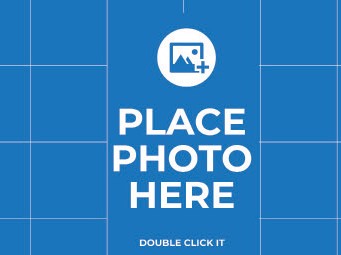 KALINA. Article.	Product CatalogueIntroductionSome stores compile lists of products you can buy from them. These lists (often in book form) are some-times accompanied by descriptions and photos of the products. You may see this book described as either a catalog or a catalogue. Which is the proper way to spell the word—catalog or catalogueWhich spelling do you think looks best? Your answer might depend on where you live. In the United States, catalog is the most common way to spell the word. In other English-speaking countries, catalogue is most popular.Years ago, American writers began to drop the -ue ending from many words to simplify the spelling. Now, words like analog, dialog, and catalog are common in American English.ThanksArticle.	Product CatalogueKALINA. Some stores compile lists of products you can buy from them. These lists (often in book form) are sometimes ac-companied by descriptions and photos of the products. You may see this book described as either a catalog or a cata-logue. Which is the proper way to spell the word—catalog or catalogueWhich spelling do you think looks best? Your answer might depend on where you live. In the United States, catalogis the most common way to spell the word. In other En- glish-speaking countries, catalogue is most popular.Years ago, American writers began to drop the -ue endingfrom many words to simplify the spelling. Now, words like a nalog, dialog, and catalog are common in American En-glish.One of the best ways to learn how to use a word is to look atexamples. Here are some ways to use catalog (and catalogue) in a sentence. You will notice that the definition of catalog extends beyond a book of products for sale. A catalog can be any com-pilation of  items organized in  a  systematic manner. That’s  whythe list of books available at your library might be organized in a digital catalog. It can also be used as a verb meaning to make acatalog of items or to add an item to a catalog. You can catalog anything!Product Catalogue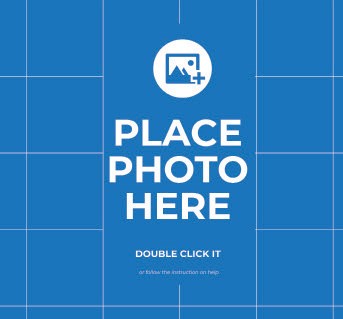 w w w .w ebsit e .c om Article.	Product CatalogueTABLE	OF CONTENT Some storescompile lists of products you can buy from them.Some stores	02compile lists of products you can buy from them.Some stores	03compile lists of products you can buy from them.Some storescompile lists of products you can buy from them.w w w .w ebsit e .c om 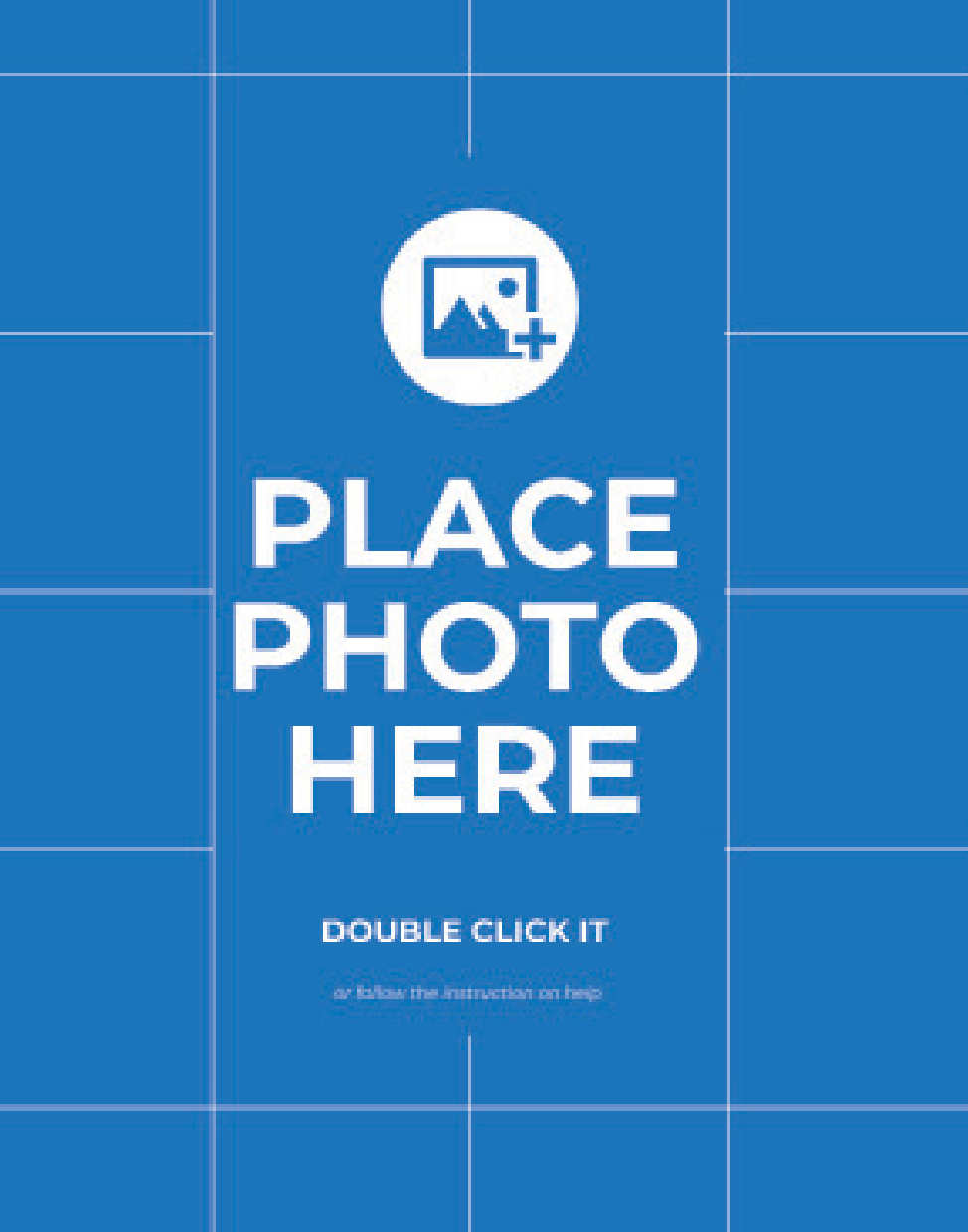 Article.02Articlemodern FurnitutreArticle.	Product Catalogue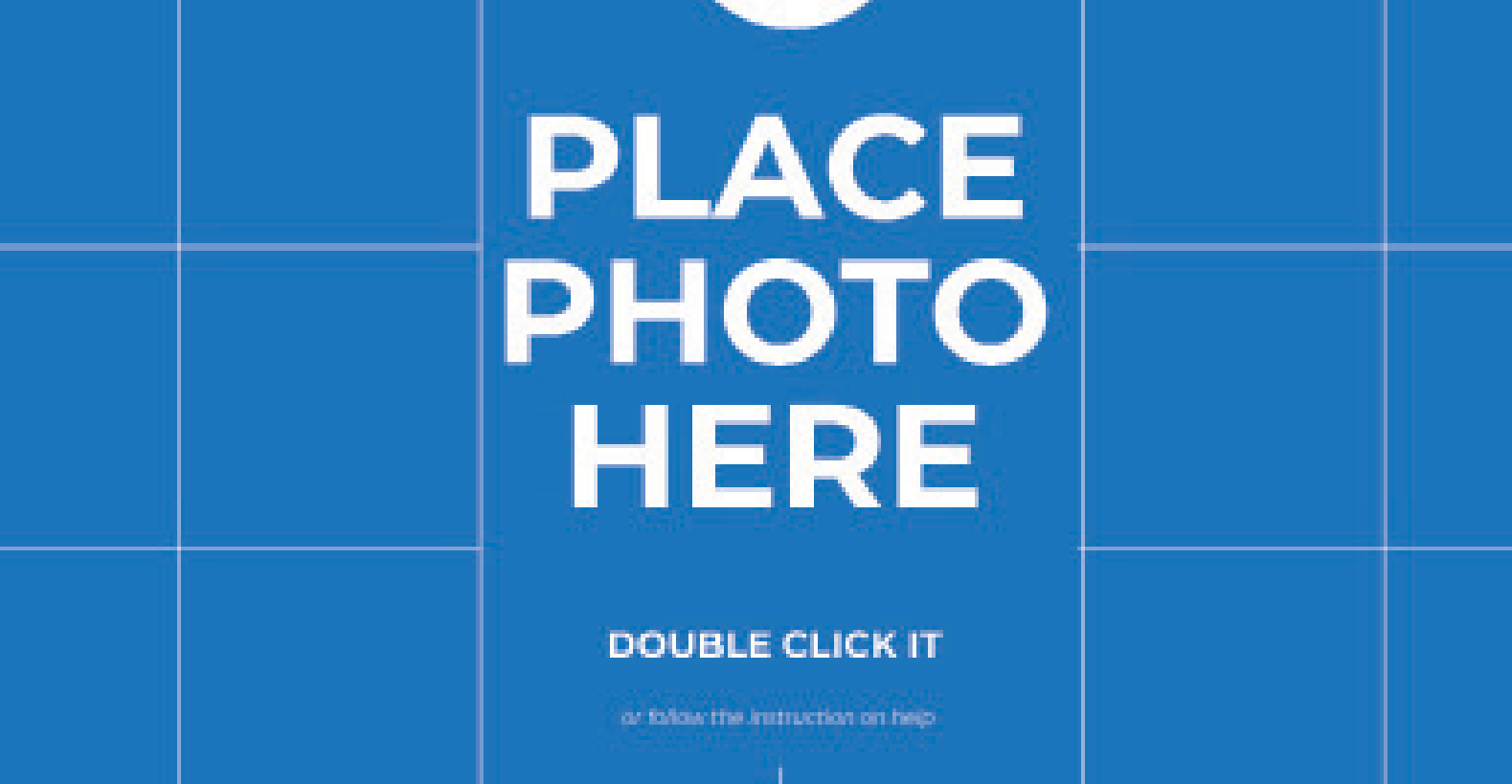 a sentence. You will notice that the definition of catalog extends beyond	01a book of products for sale. A catalog can be any compilation of items organized in a systematic manner. That’s why the list of books available at your library might be  organized in  a  digital catalog. It  can also be  used as  a verb meaning to make a catalog of items or to add an item to a catalog.You can catalog anything!Article.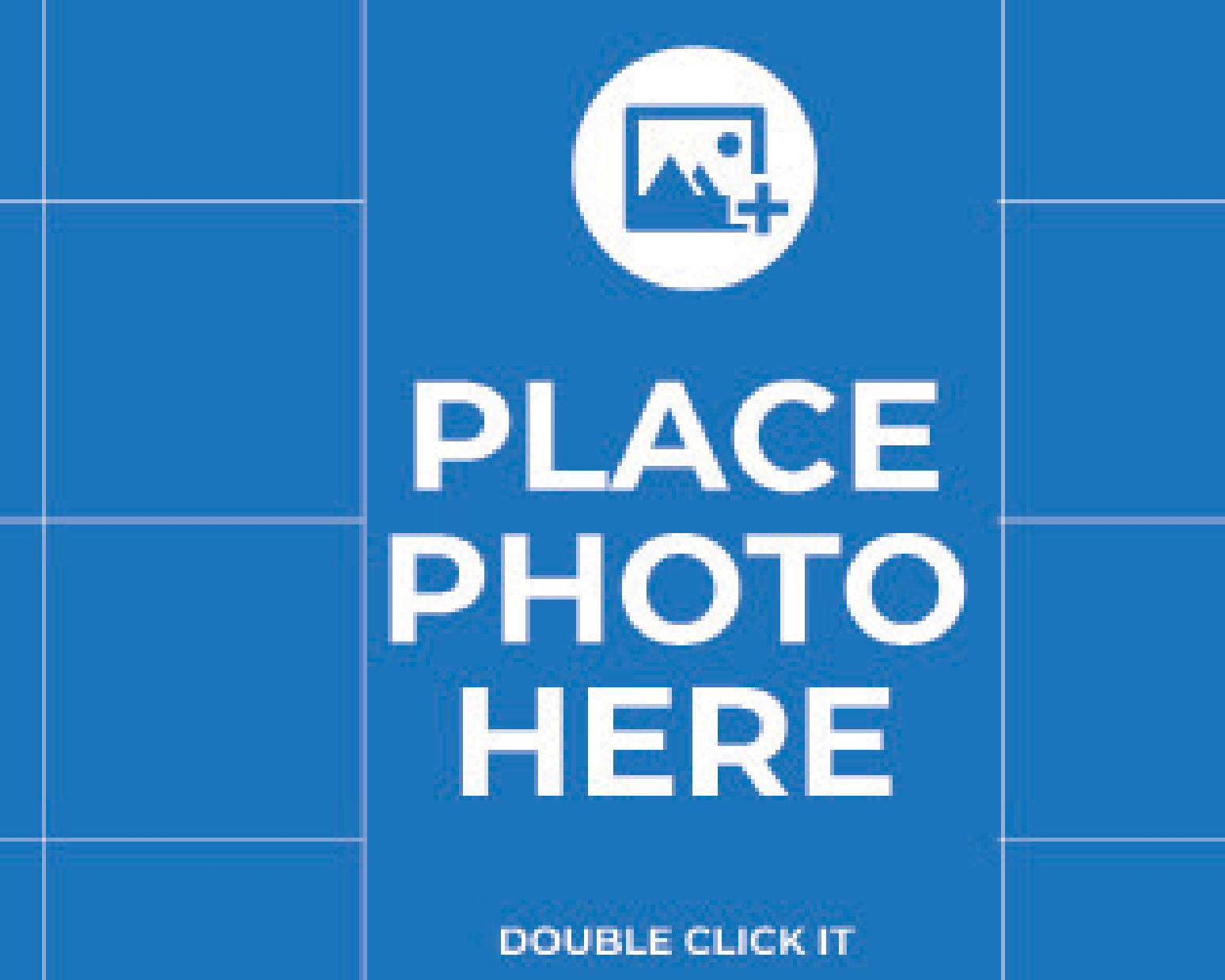 Article.	Product CatalogueArticle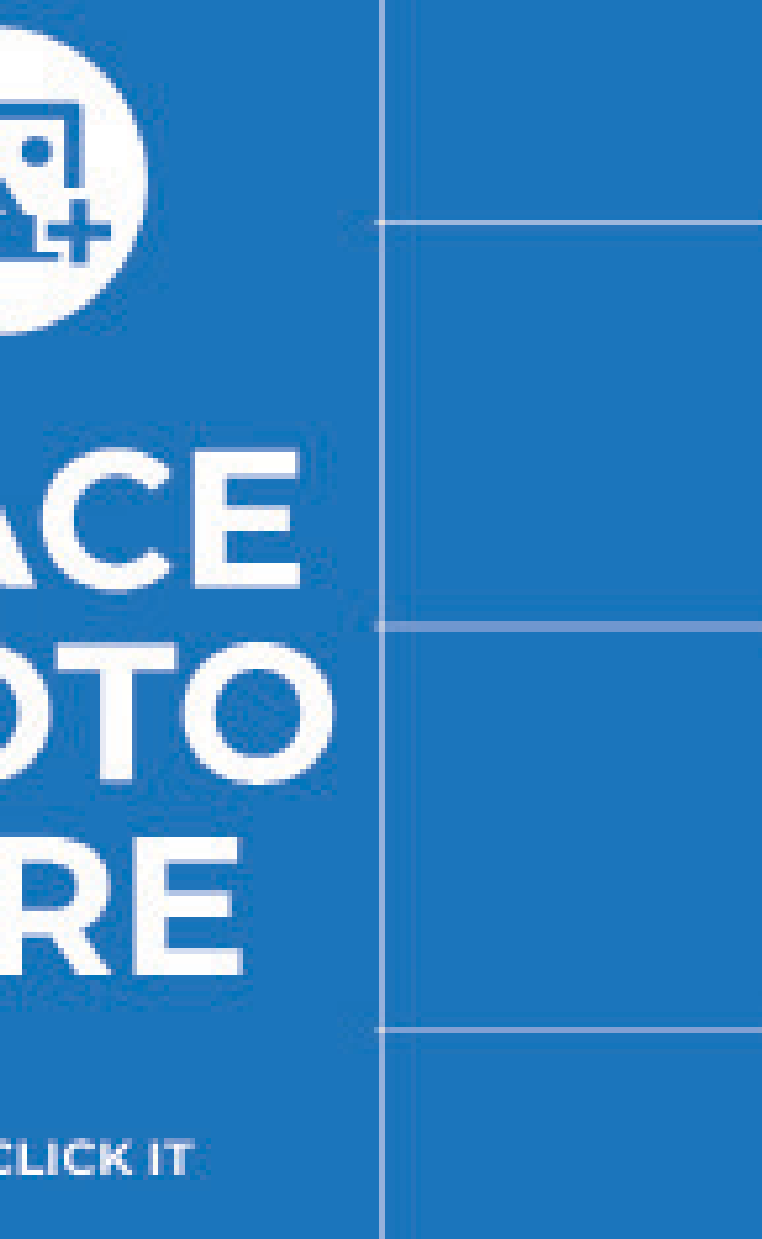 modern FurnitutreHead Officea sentence. You will notice that the definition of catalog extends beyond a book of products for sale. A catalog can be any compilation of items or- ganized in a systematic manner. That’s why the list of books available at your library might be organized in a digital catalog. It can also be used as a verb meaning to make a catalog of items or to add an item to a catalog. You can catalog anything!Product Catalogue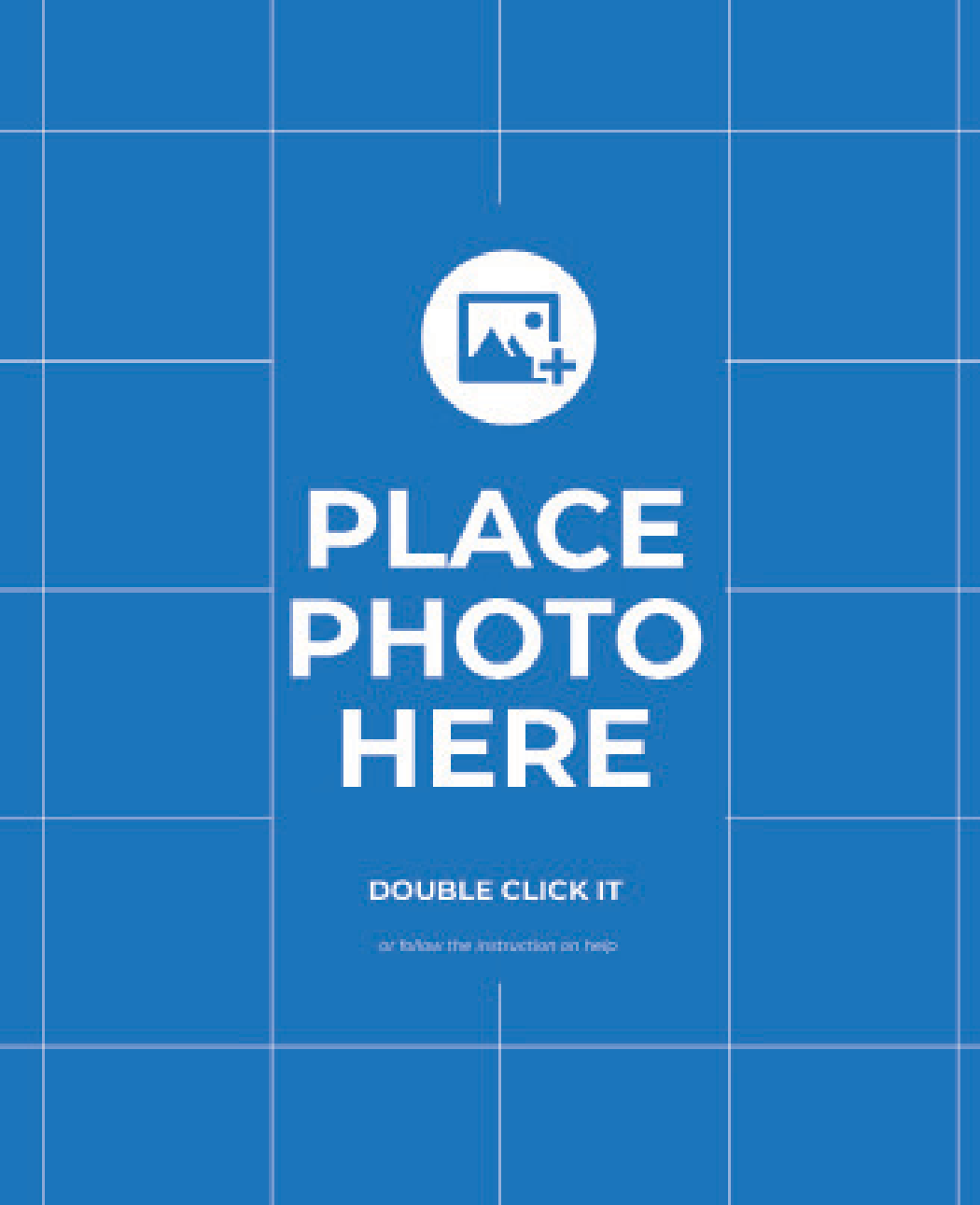 ArticleHead Officea sentence. You will notice that the definition of catalog extends beyond a book of products for sale. A catalog can be any compila- tion of items organized in a systematic manner. That’s why the list  of books available at your library might be organized in a digitalcatalog. It can also be used as a verb meaning to make a catalog of items or to add an item to a catalog. You can catalog anything!Article.	Product Catalogue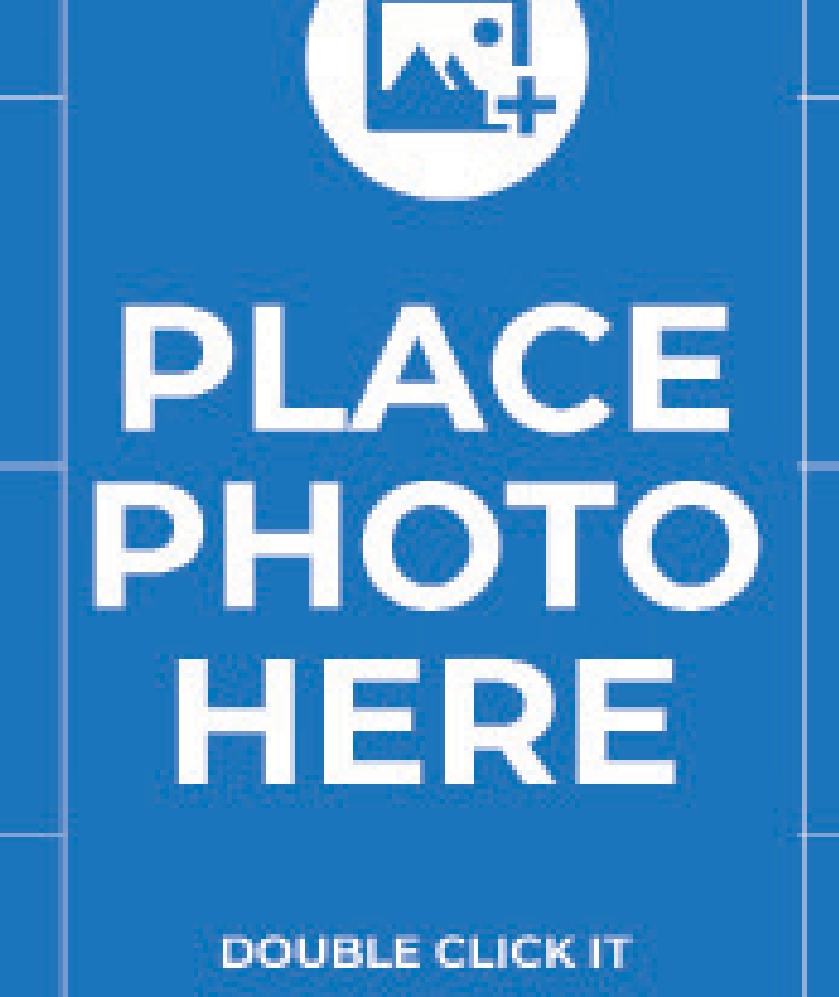 Head Office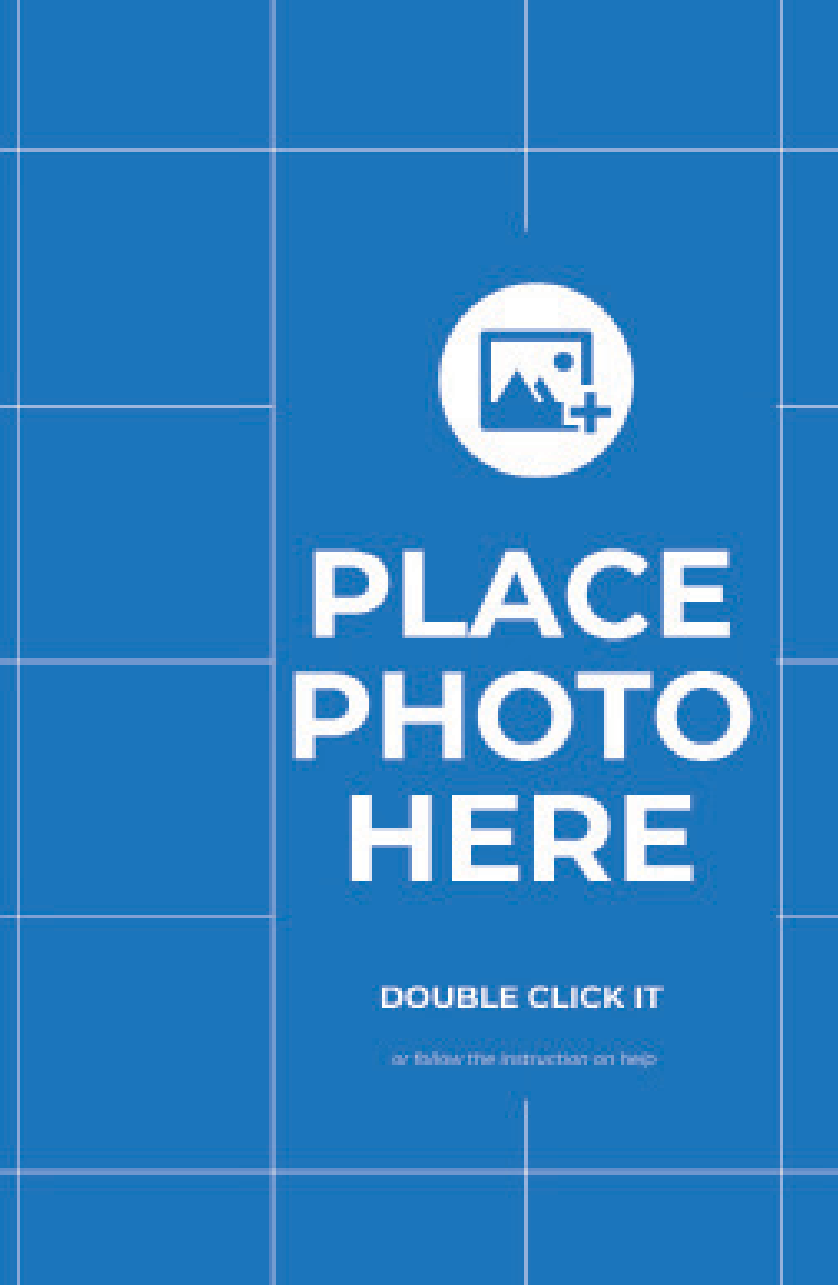 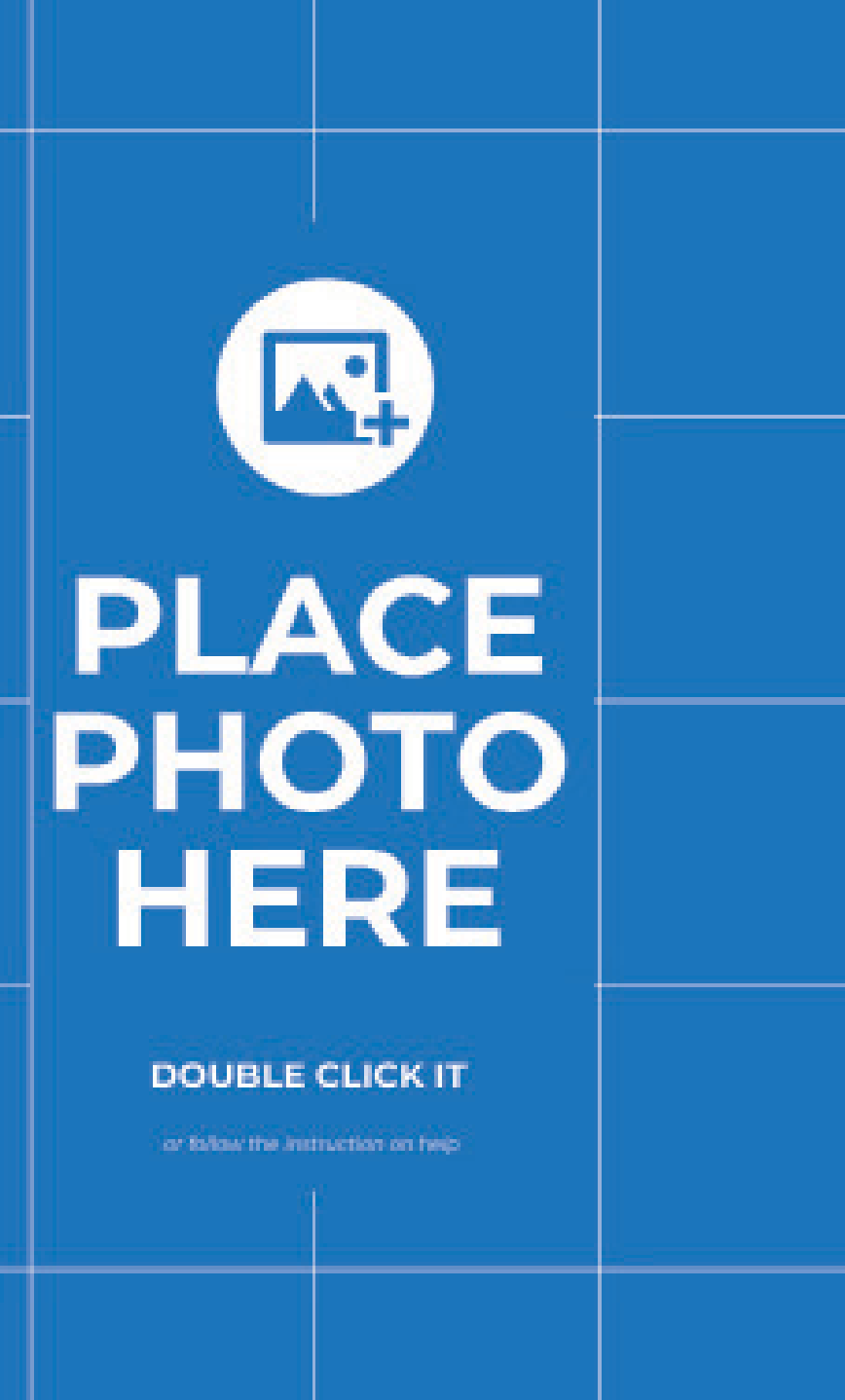 Product CatalogueArticlemodern Furnitutre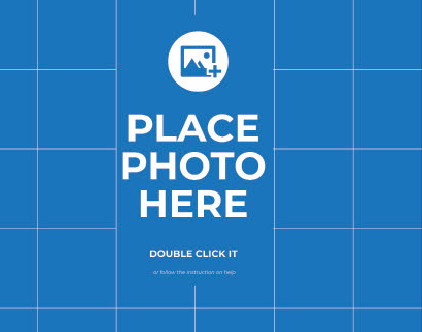 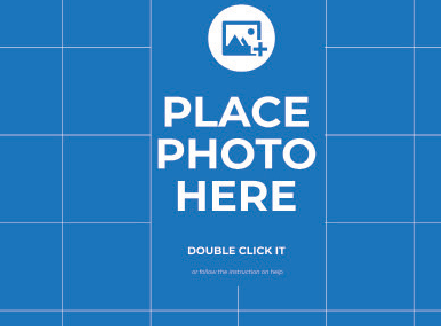 02	a sentence. You will notice that the definition of catalog extends beyond a book of products for sale.A catalog can be any compilation of items organized in asystematic manner. That’s why the list of books available at your library might be organized in a digital catalog. It can  also be used as a verb meaning to  make a  catalog of  items or to add an item to a catalog. You can catalog anything!www.cataloguebroichure.comArticle.	Product CatalogueThe Other Products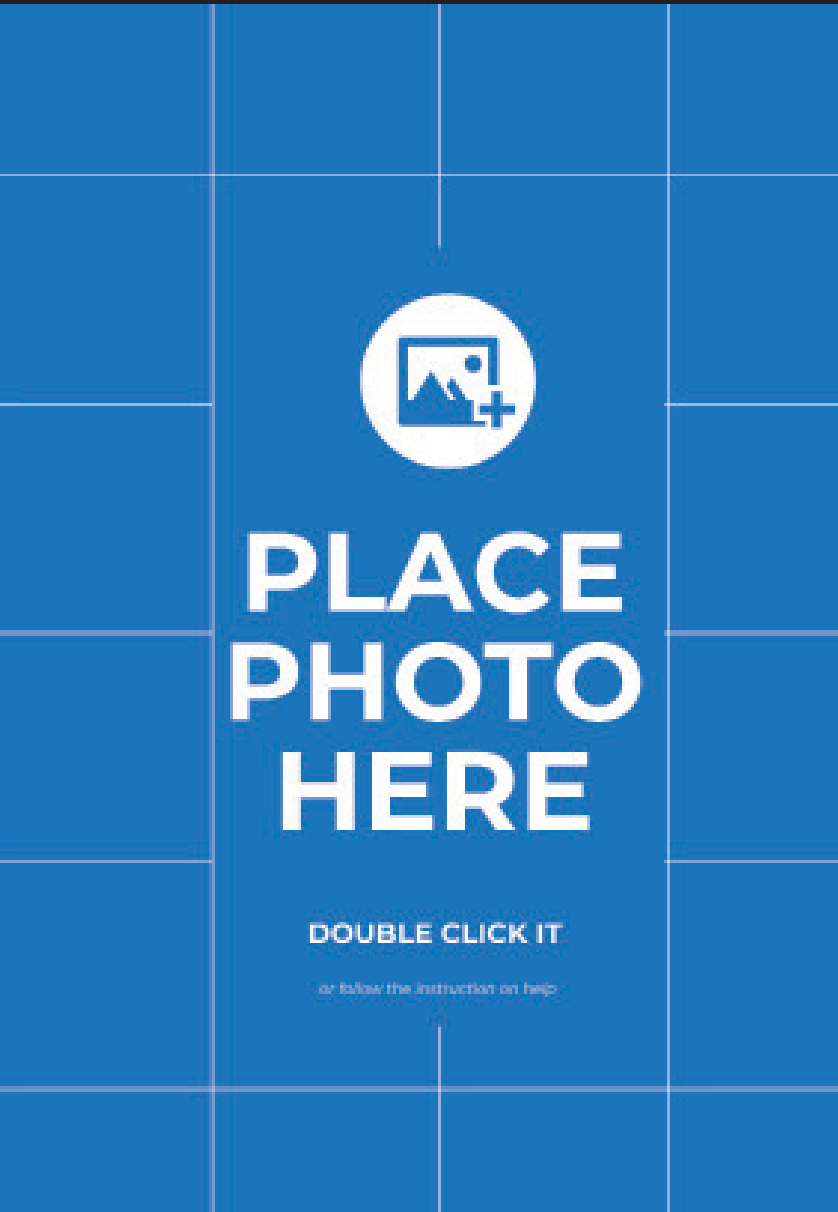 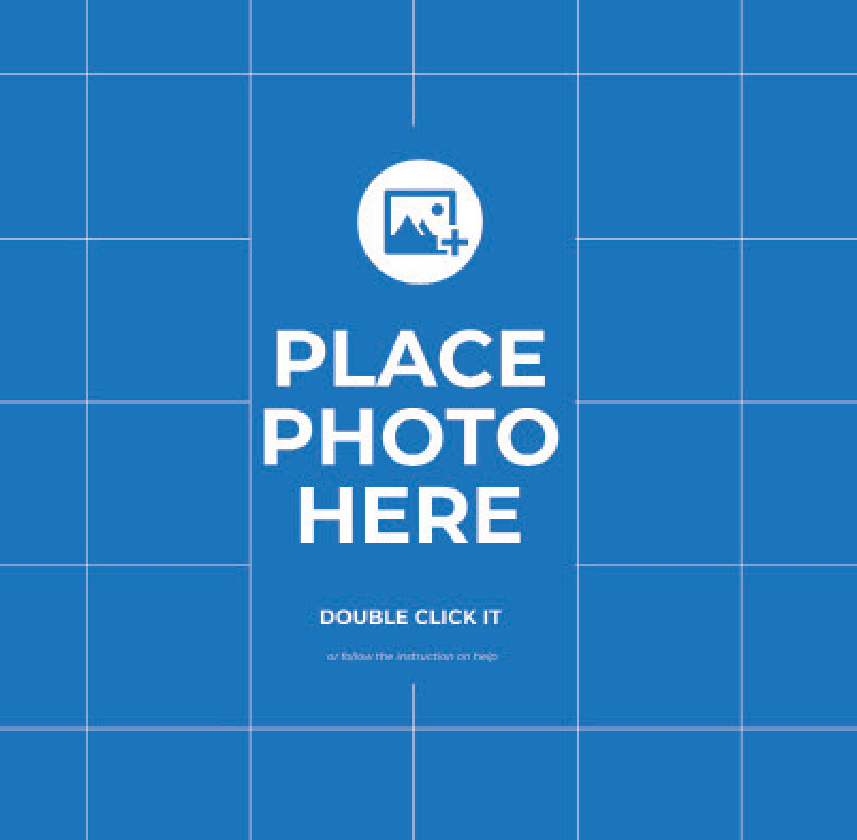 Article.	Product Catalogue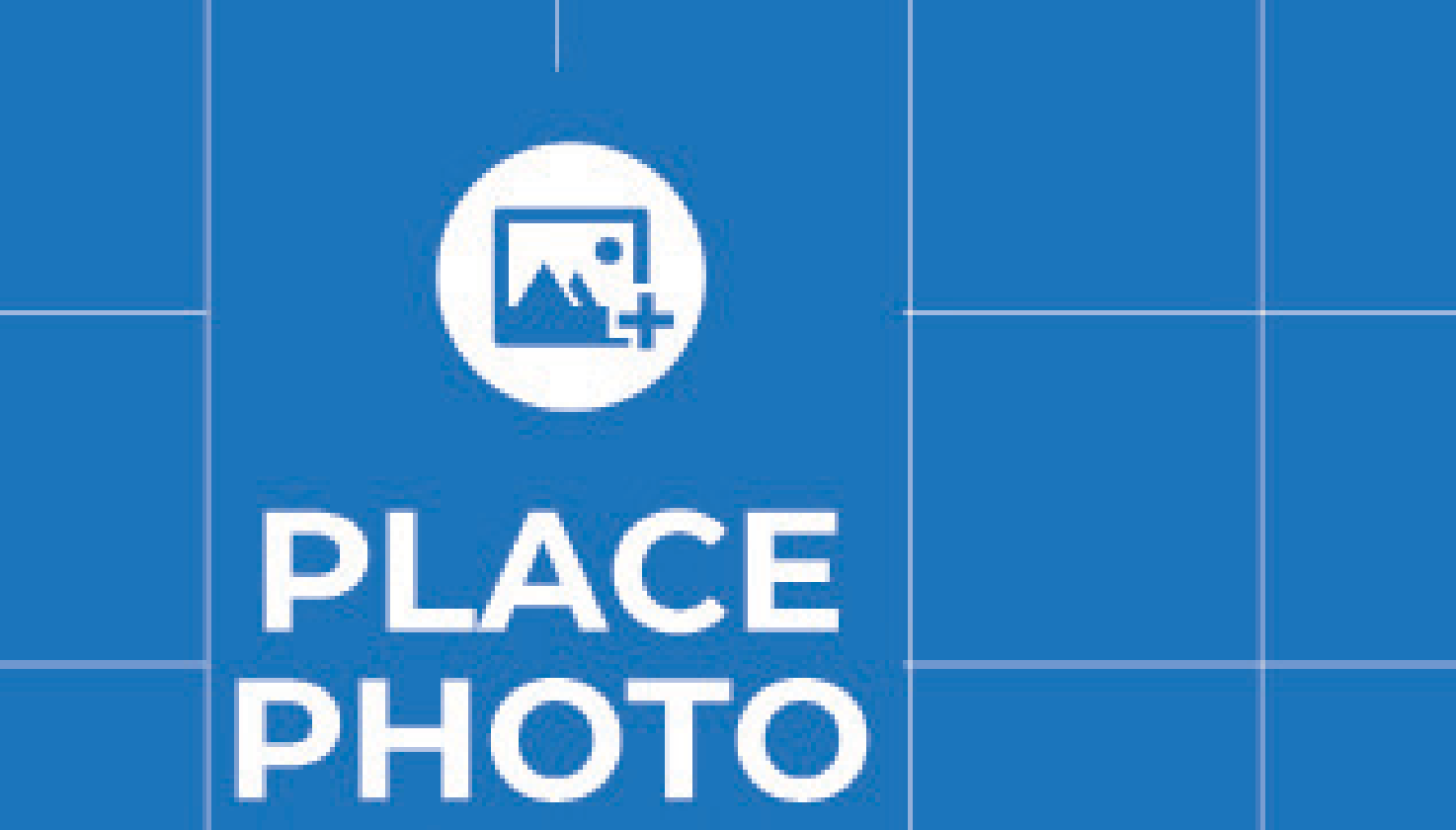 Article.	Product Catalogue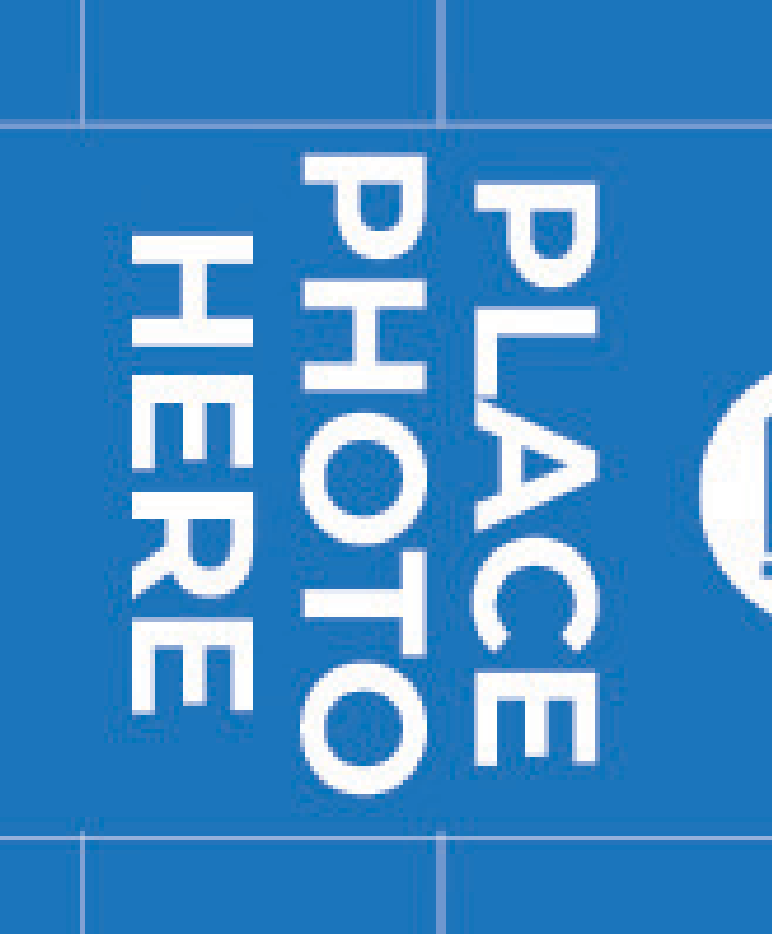 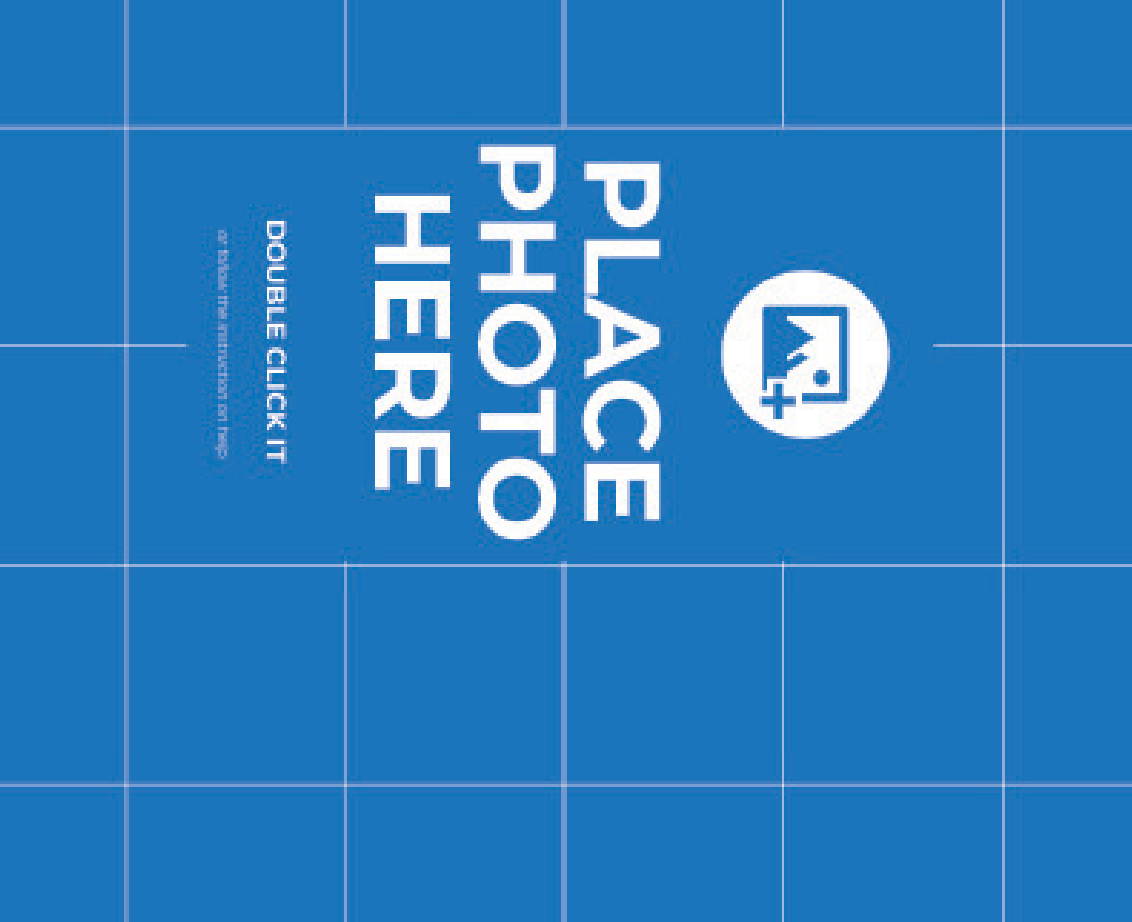 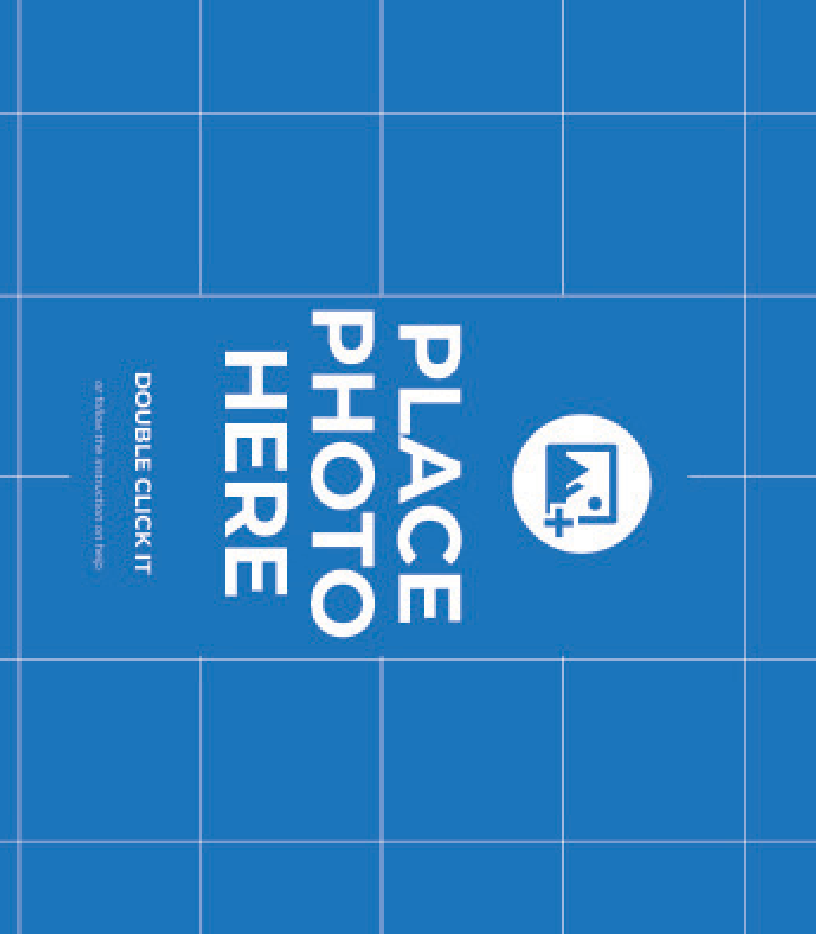 Article.	Product Catalogue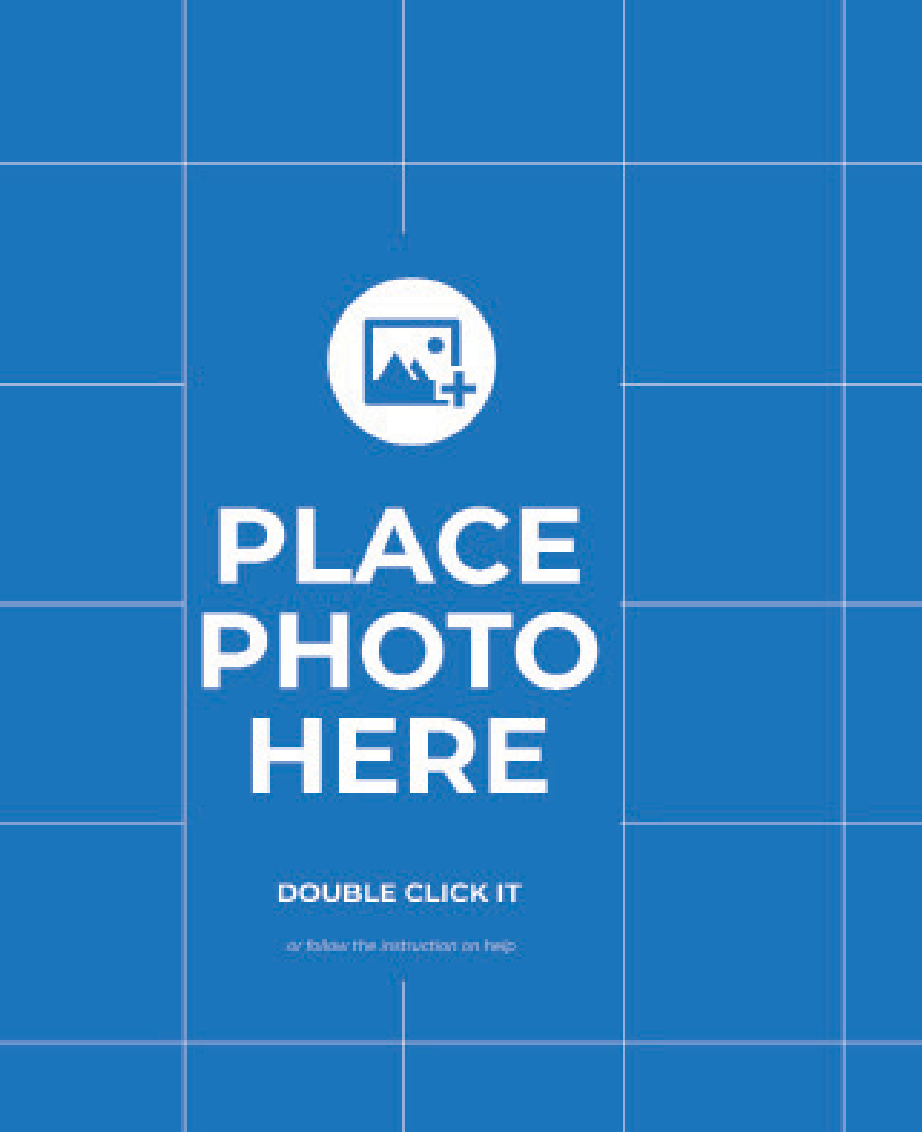 Urban- WoodsArticle.    	The Other Products Under Floor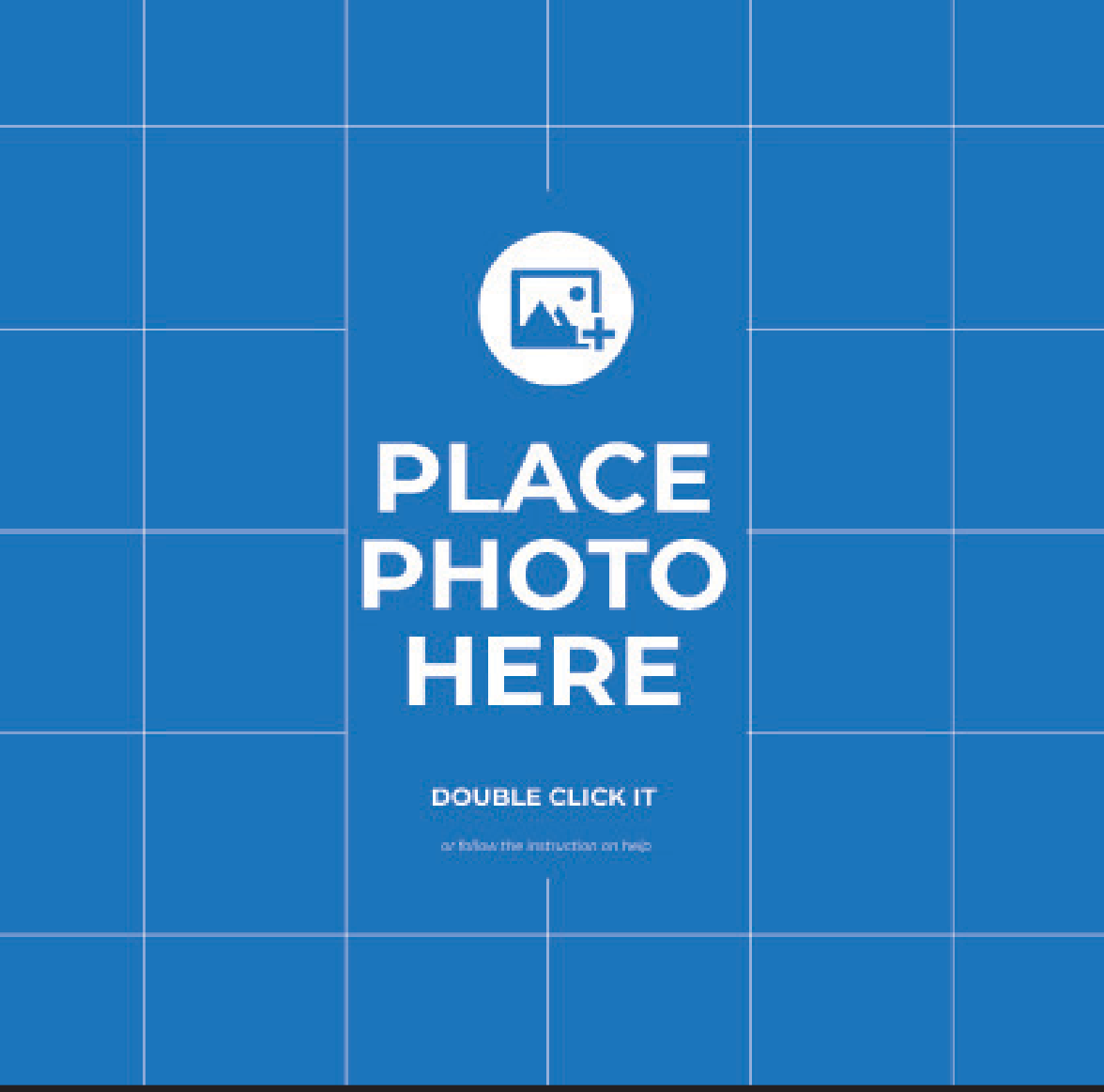 Modern FurnituresArticle.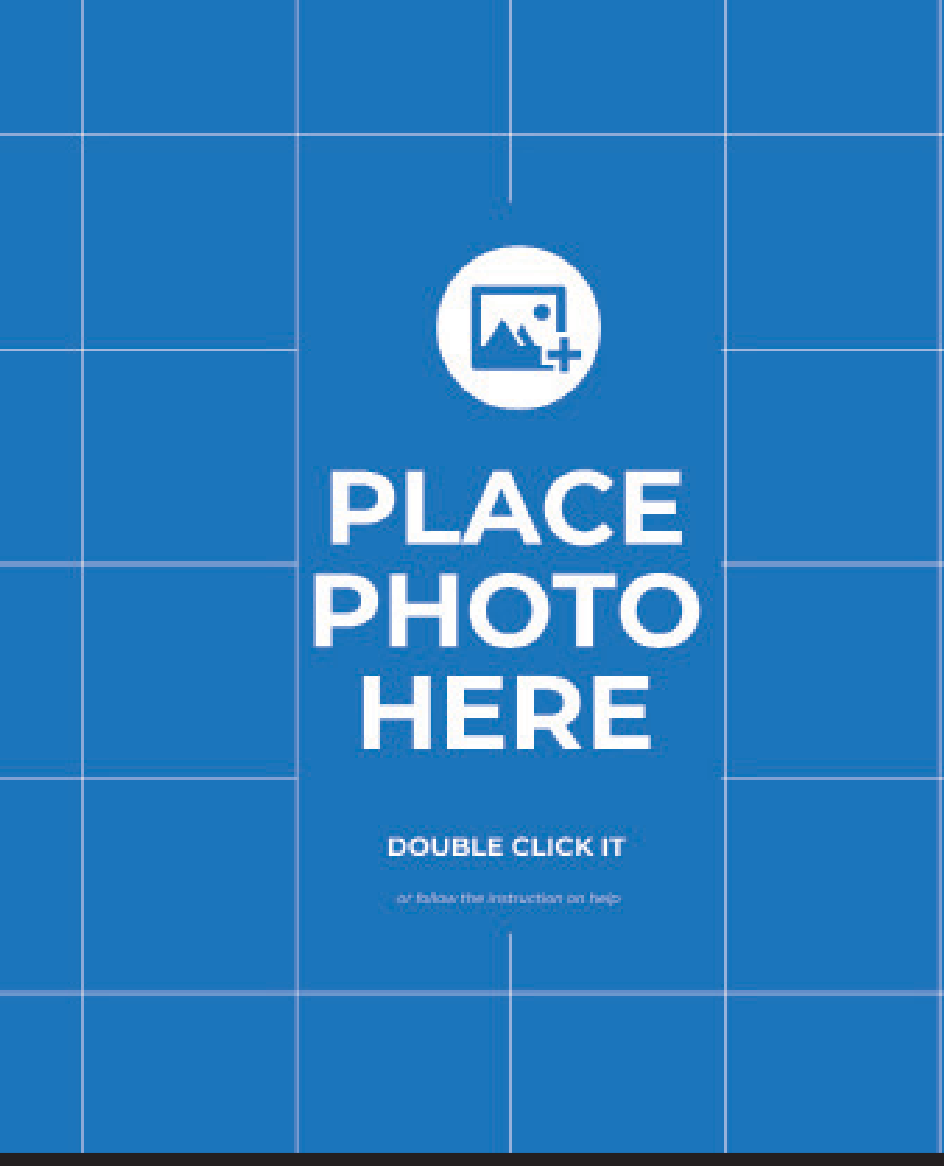 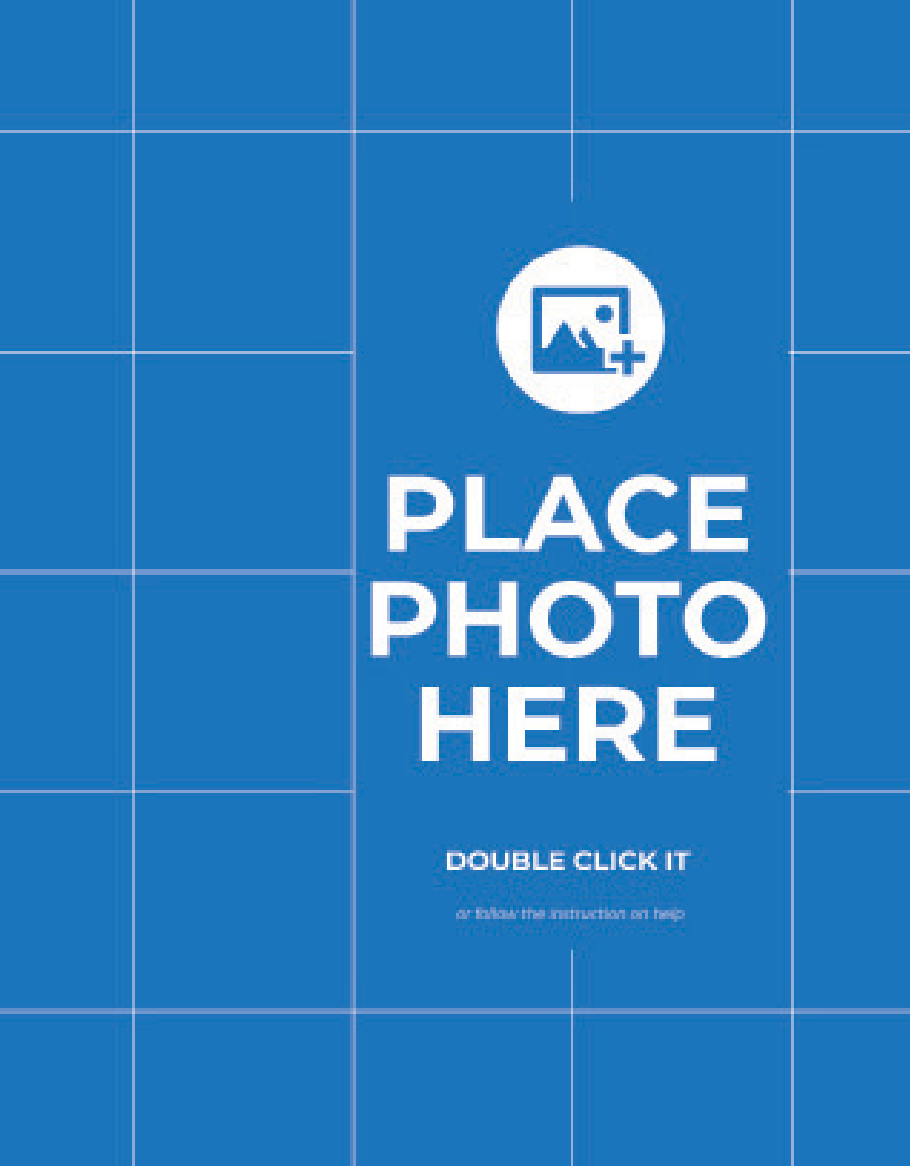 Modern Furnitures 1	Modern Furnitures 1Article.	Product Catalogue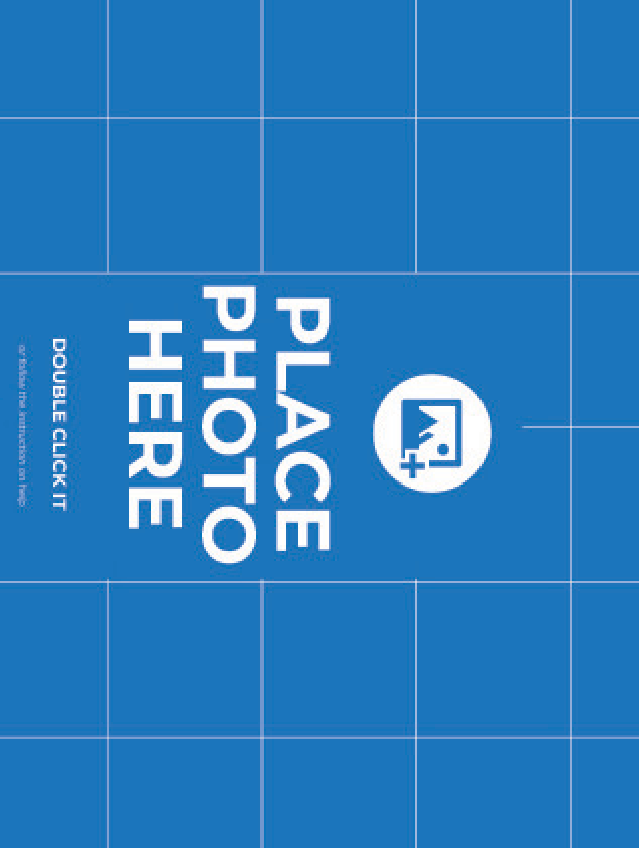 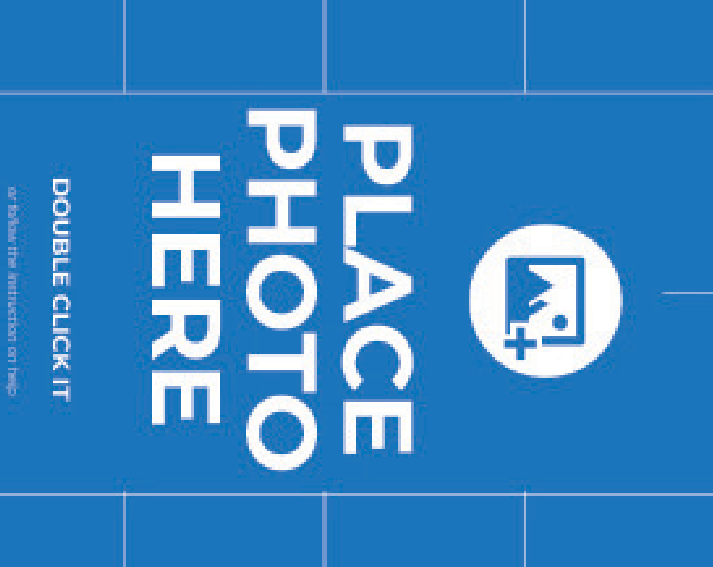 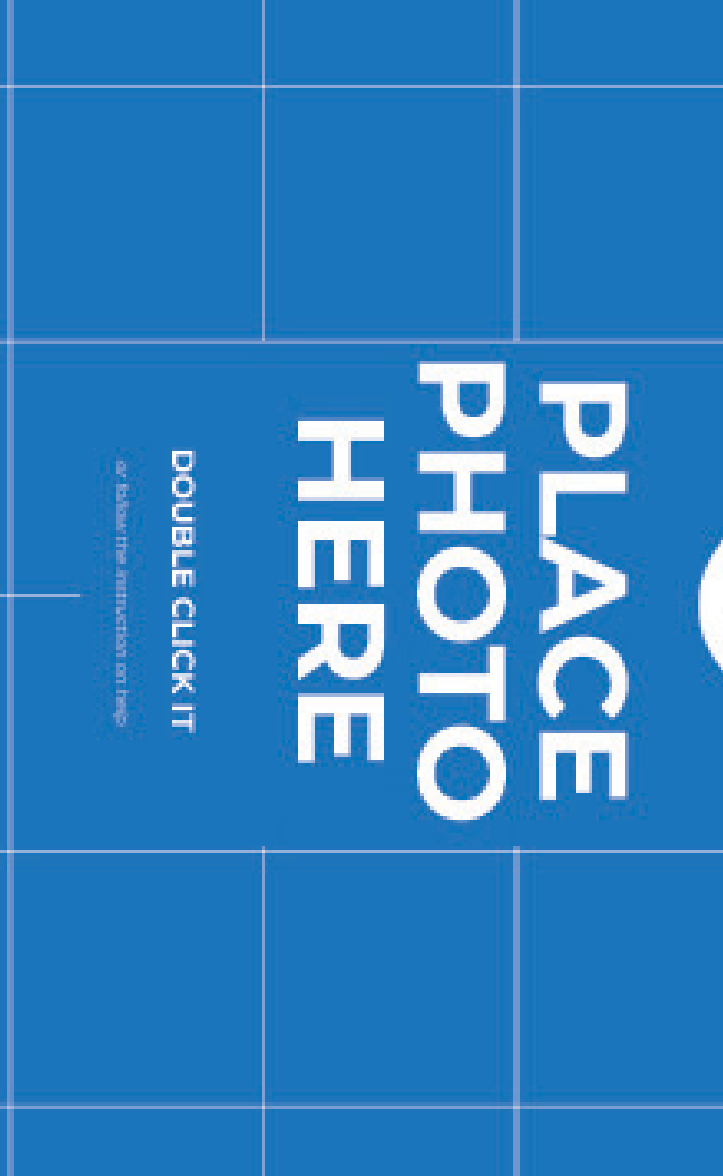 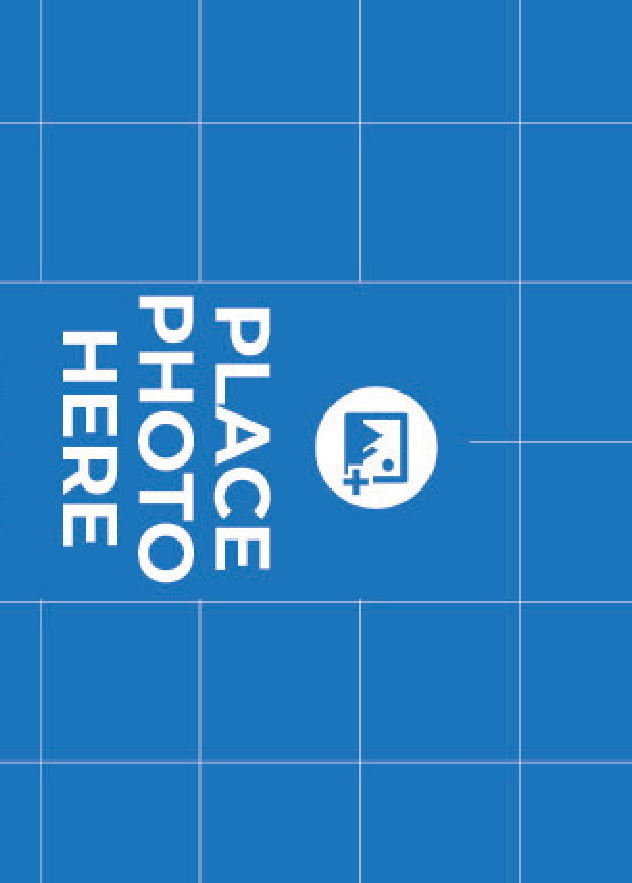 The Other Products Under FloorModern Furnitures04Article.	Product Catalogue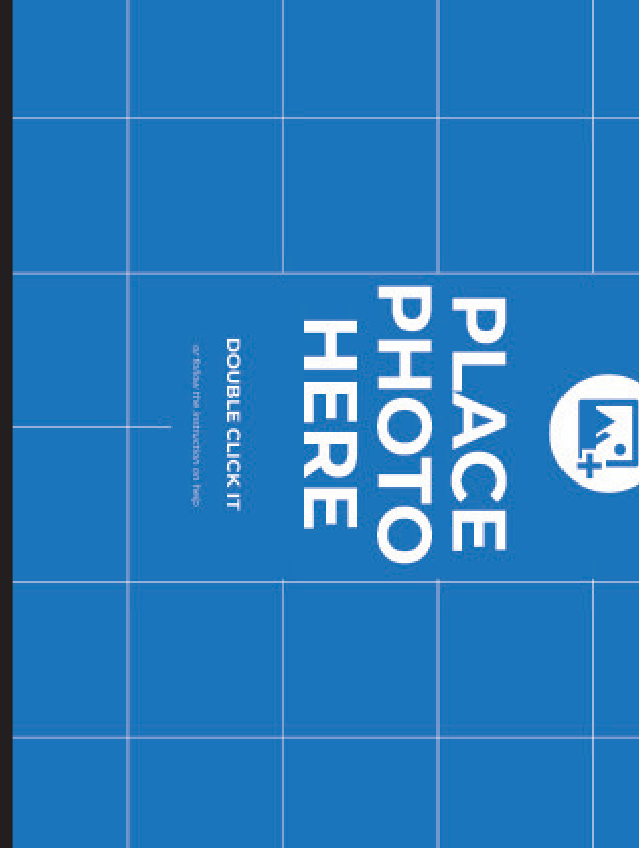 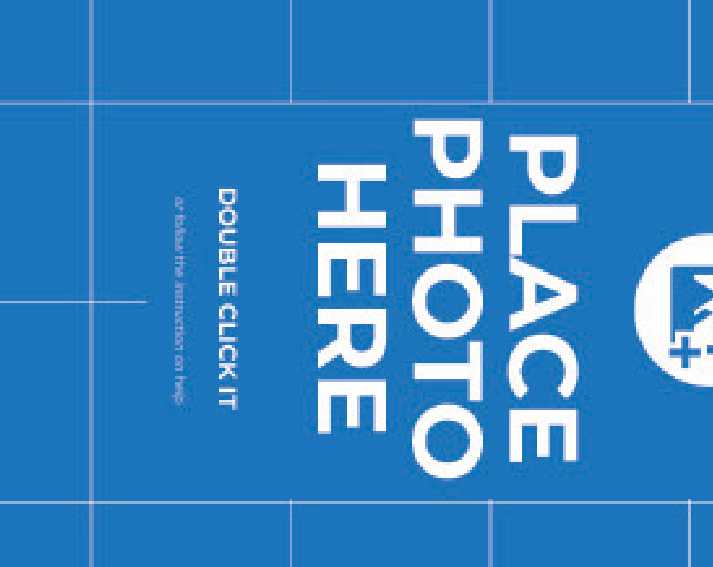 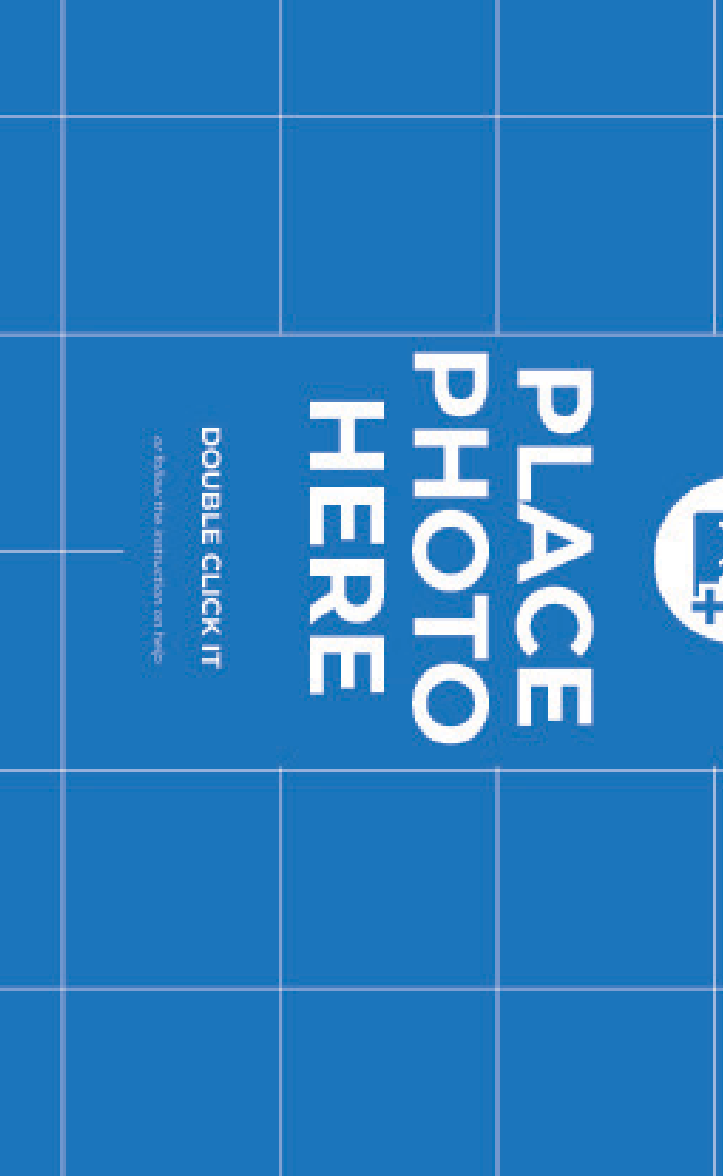 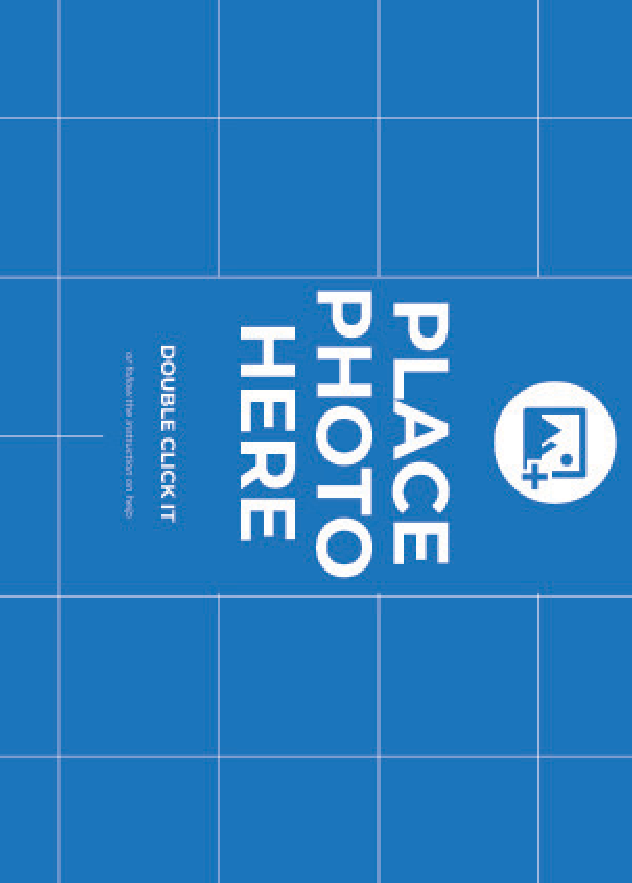 Article.	Product Catalogue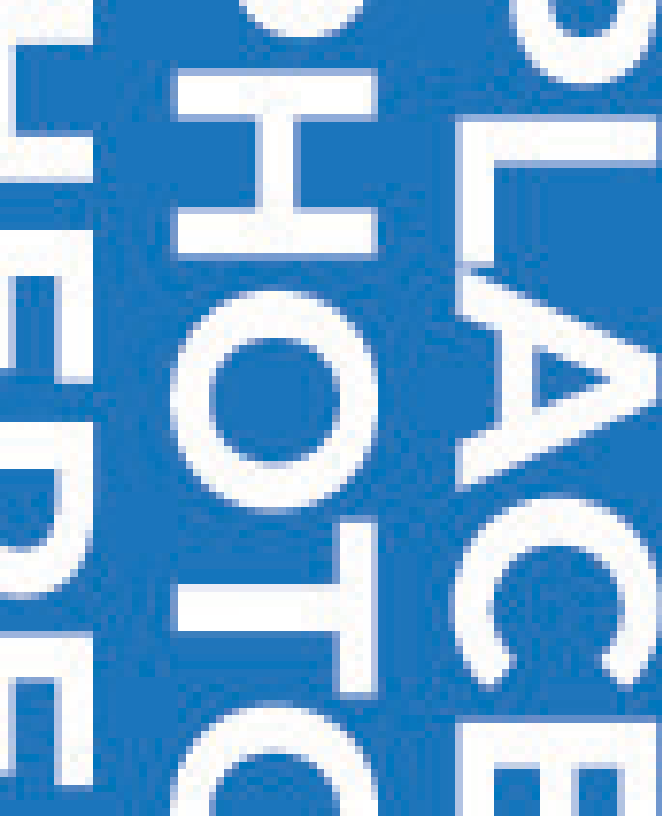 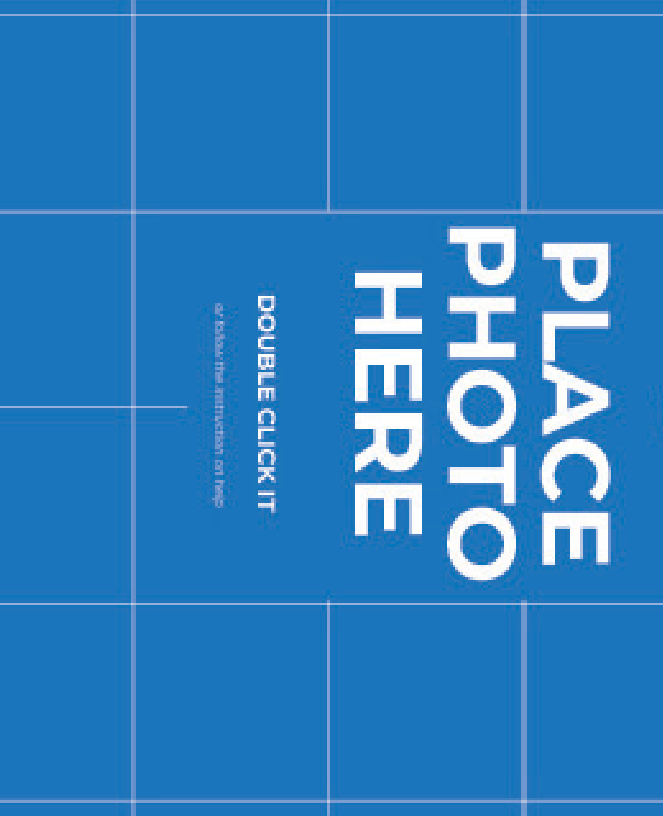 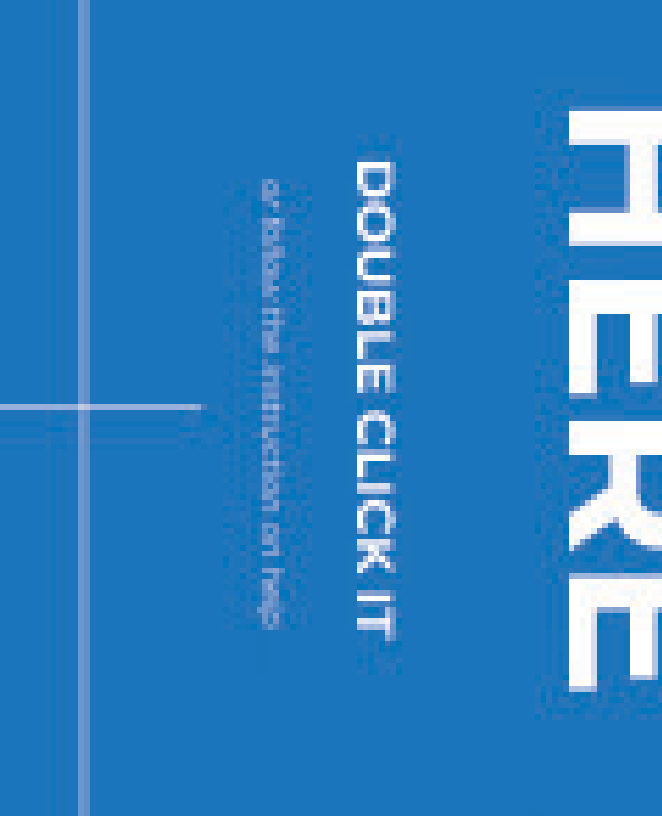 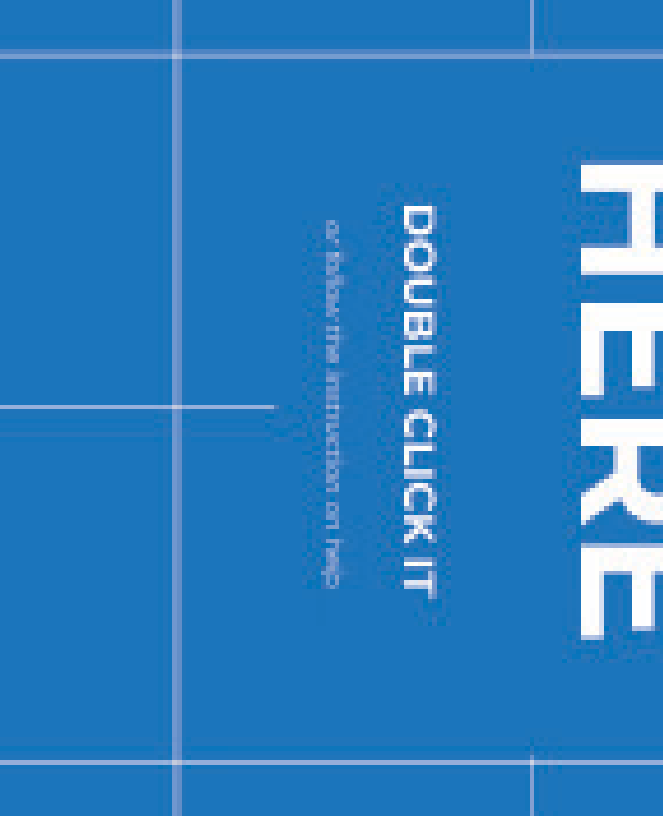 Article.	Product CatalogueThe Other Products Under Floor.Mac is my design studio, writing room, communications center, and remote office. I’m always interested in finding better tools for my job — tools that are as beautiful as they are functional. Many people hate switching apps,but I love it. A few months ago, I was a loyal user of the collaborative inter- face design app Sketch; now I use Figma. A couple years ago, I was creating flow diagrams in Omnigraffle; now it’s Overflow. I’ve used every email app under the sun and switched note-taking apps more times than I care toadmit.Article.	Product Catalogue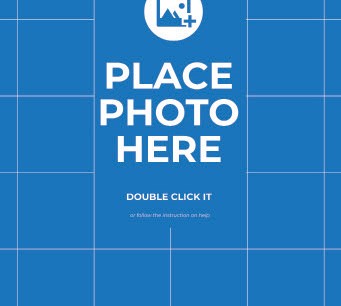 Living & Study Room.Modern FurnituresMac is my design studio, writing room, com- munications center, and remote office. I’m al- ways interested in finding better tools for my job — tools that are as beautiful as they arefunctional. Many people hate switching apps, but I love it. A few months ago, I was a loyaluser of the collaborative interface design app Sketch; now I use Figma. A couple years ago,I was creating flow diagrams in Omnigraffle; now it’s Overflow. I’ve used every email appunder the sun and switched note-taking apps more times than I care to admit.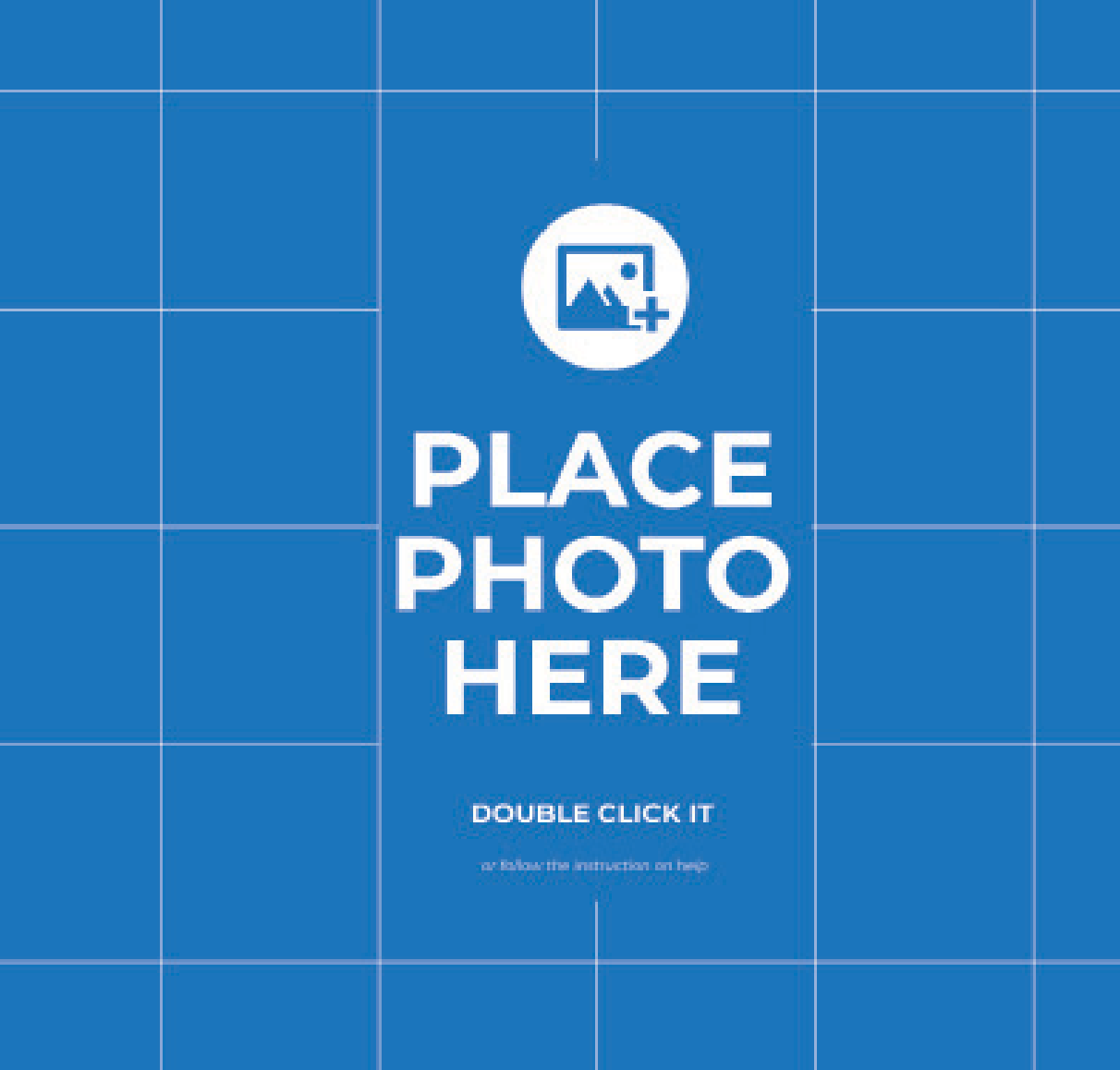 Modern FurnituresArticle.	Product CatalogueThe Other Products Under Floor Simplest.Mac is my design studio, writing room, com- munications center, and remote office. I’m al- ways interested in finding better tools for my job — tools that are as beautiful as they arefunctional. Many people hate switching apps, but I love it. A few months ago, I was a loyaluser of the collaborative interface design app Sketch; now I use Figma. A couple years ago,I was creating flow diagrams in Omnigraffle; now it’s Overflow. I’ve used every email appunder the sun and switched note-taking apps more times than I care to admit.Mac is my design studio, writing room, com- munications center, and remote office. I’m al- ways interested in finding better tools for my job — tools that are as beautiful as they arefunctional. Many people hate switching apps, but I love it. A few months ago, I was a loyaluser of the collaborative interface design app Sketch; now I use Figma. A couple years ago,I was creating flow diagrams in Omnigraffle; now it’s Overflow. I’ve used every email appunder the sun and switched note-taking apps more times than I care to admit.You’re using a password manager, right? Right? If you’re not, this is the one to get.1Password recently switched to a subscription model (who hasn’t?), a move that frustratedsome users. Still, for something as important as the security of your password data, I think it’s worth it to know the app is up to date on  all the latest threats. I use 1Password to store everything from logins to software licenses, credit cards to important documents. It has robust browser integration and cross-plat-form.Article.Living Room.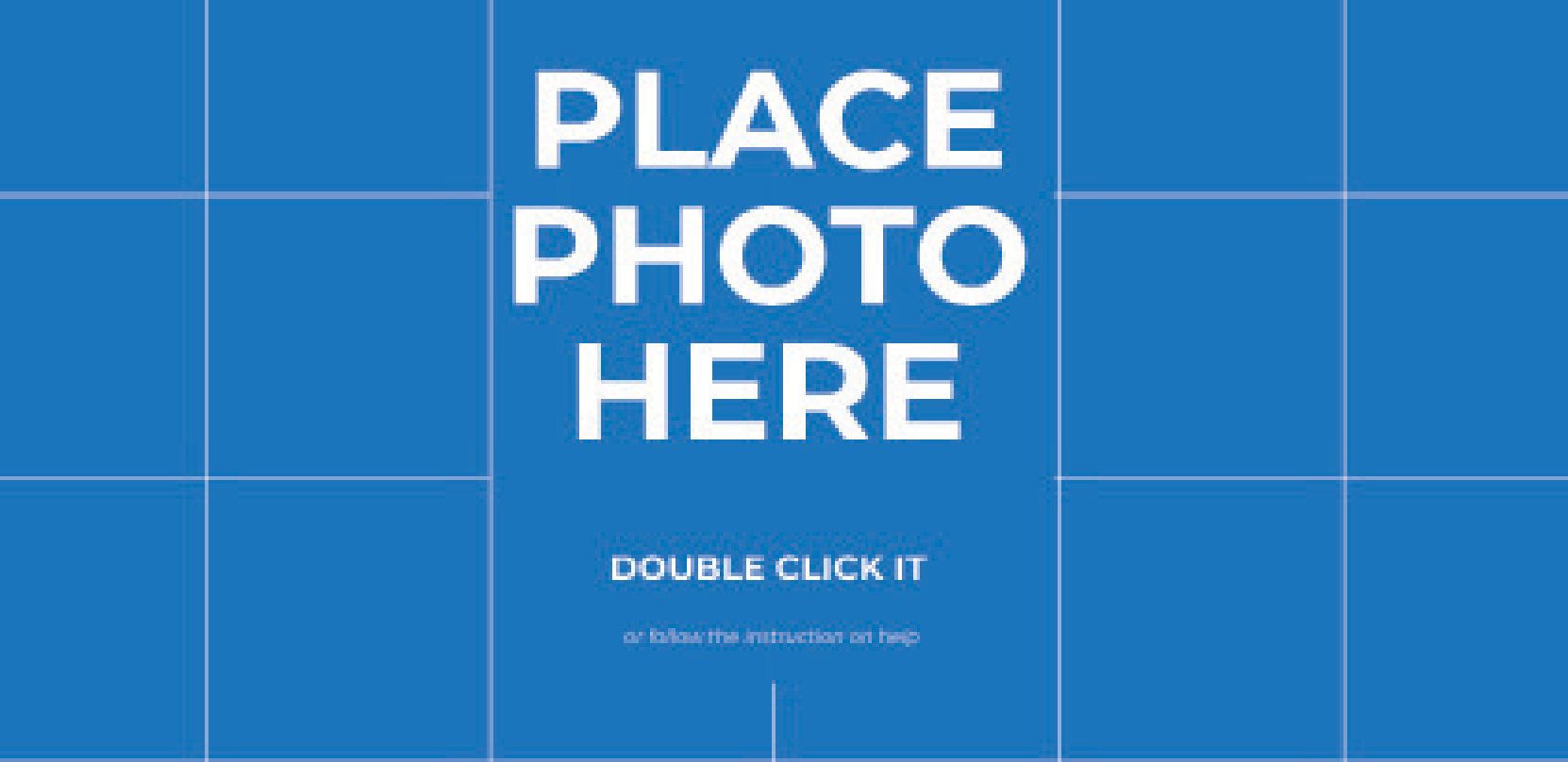 Modern Furnitures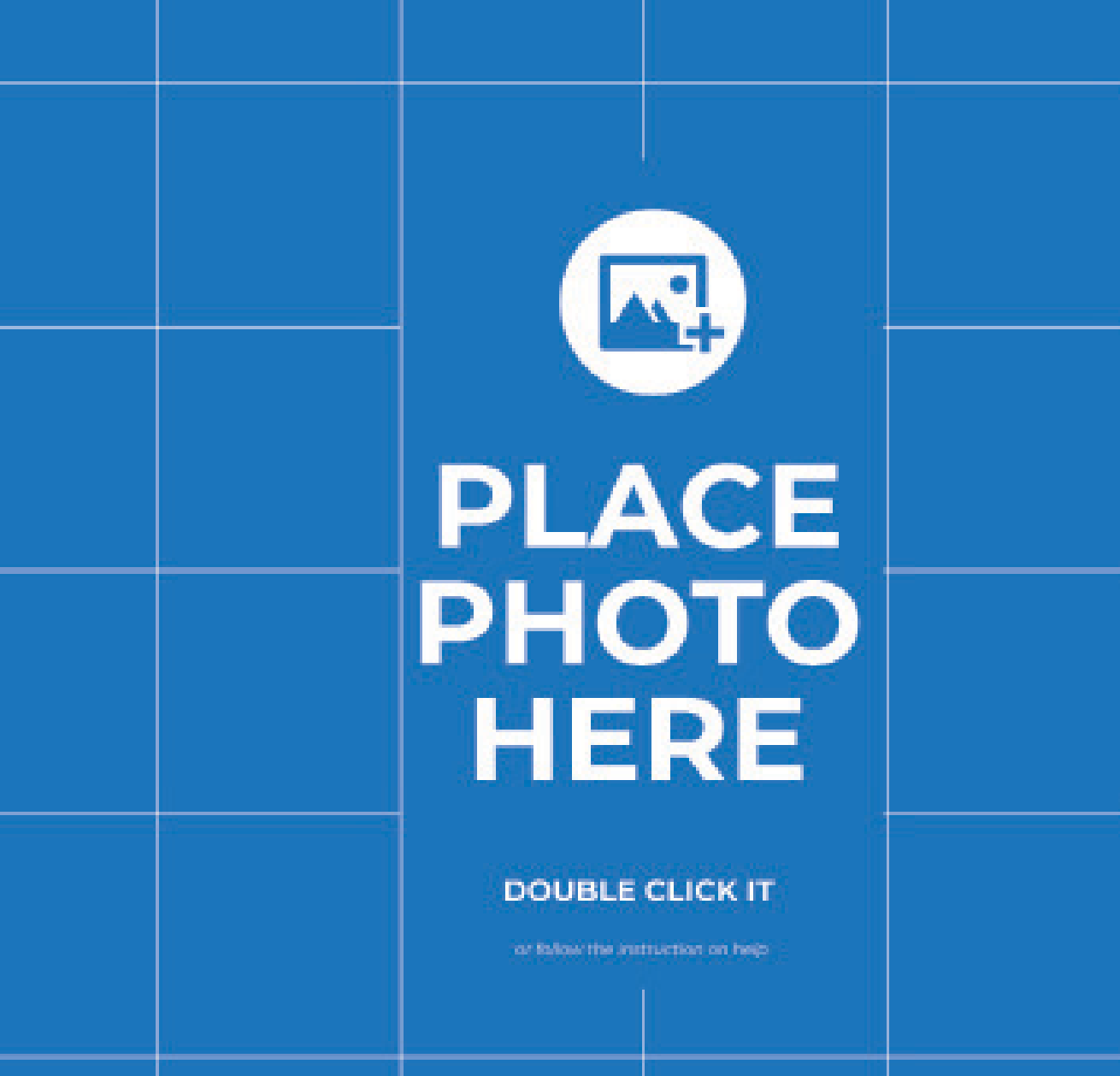 The Other Products Under Floor Simplest.Article.	Product Catalogue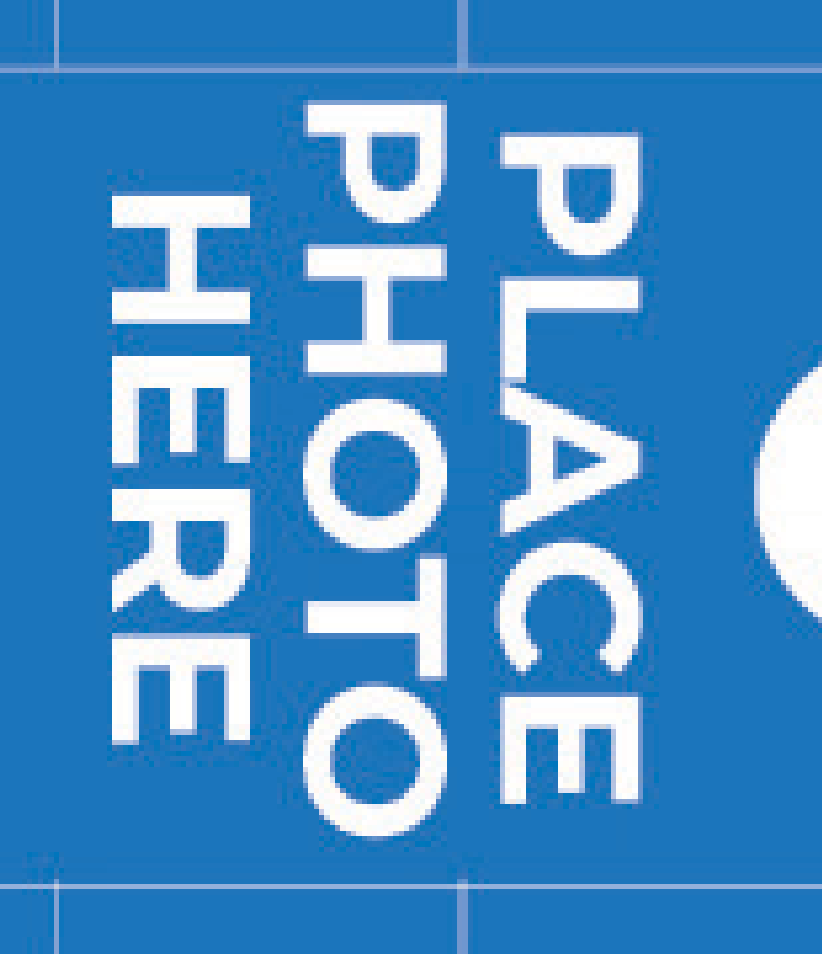 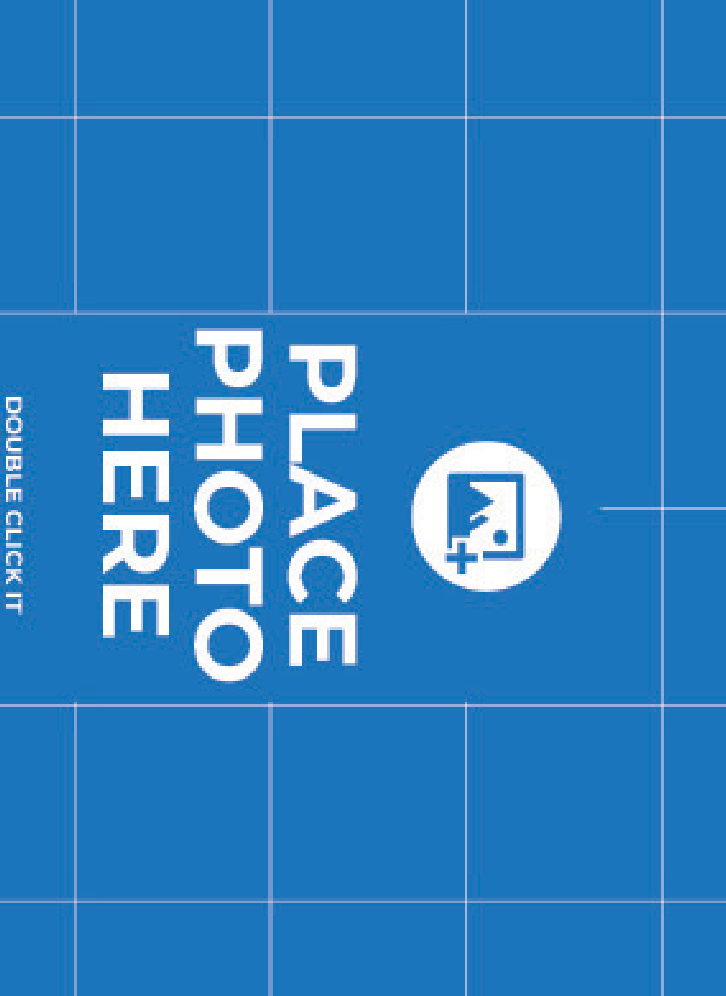 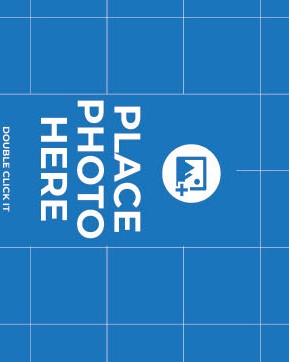 Article.	Product Catalogue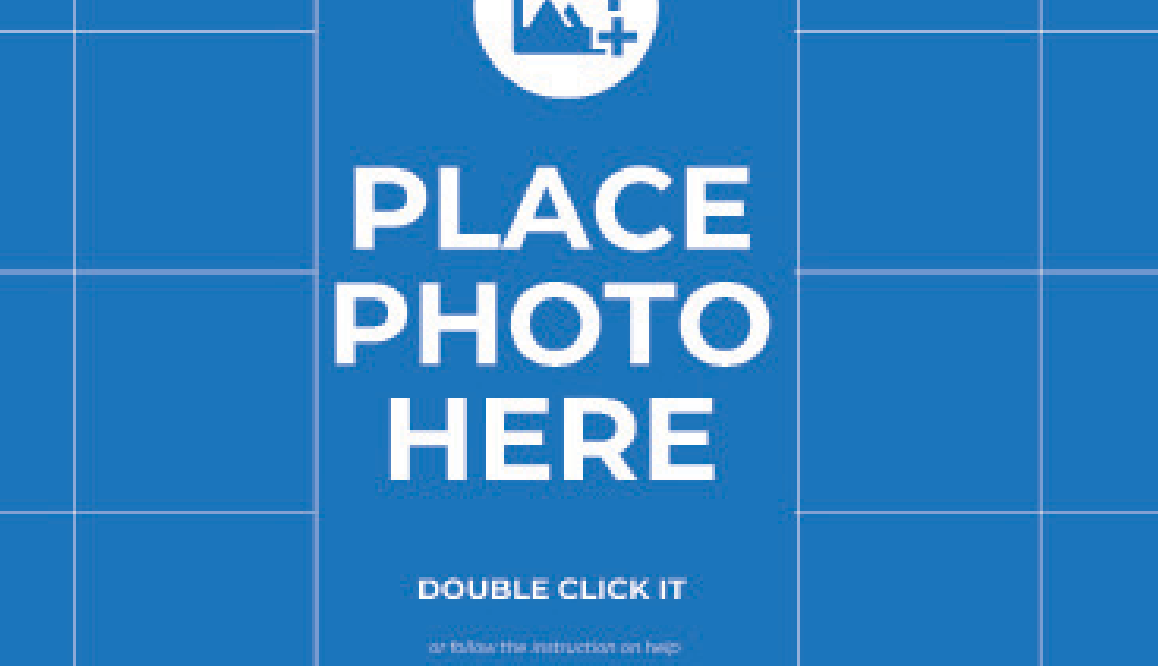 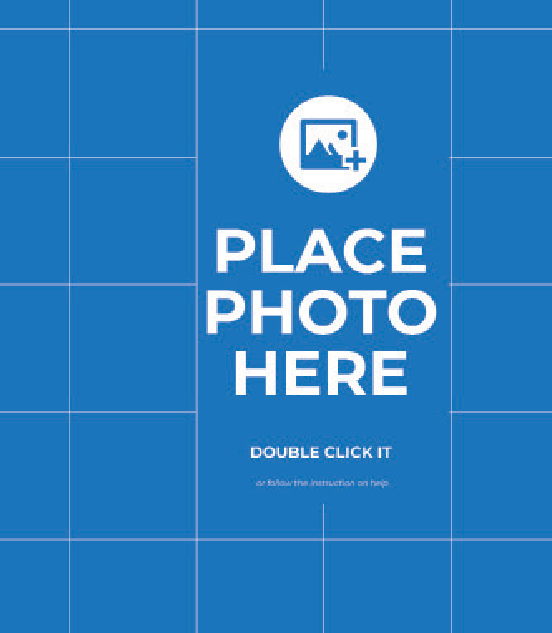 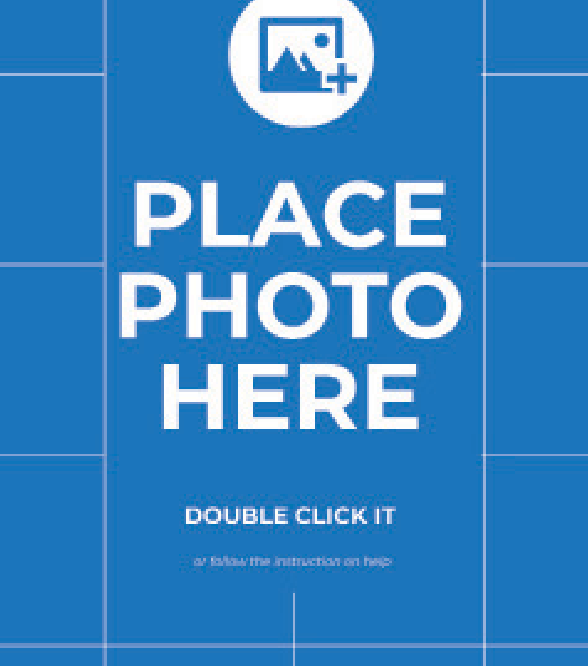 Mac is my design studio, writing room, communications center,and remote office. I’m always interested in finding better tools for my job — tools thatare as beautiful as they are functional. Many people hate switching apps, but I love it. A few months ago,Article.	Product Catalogue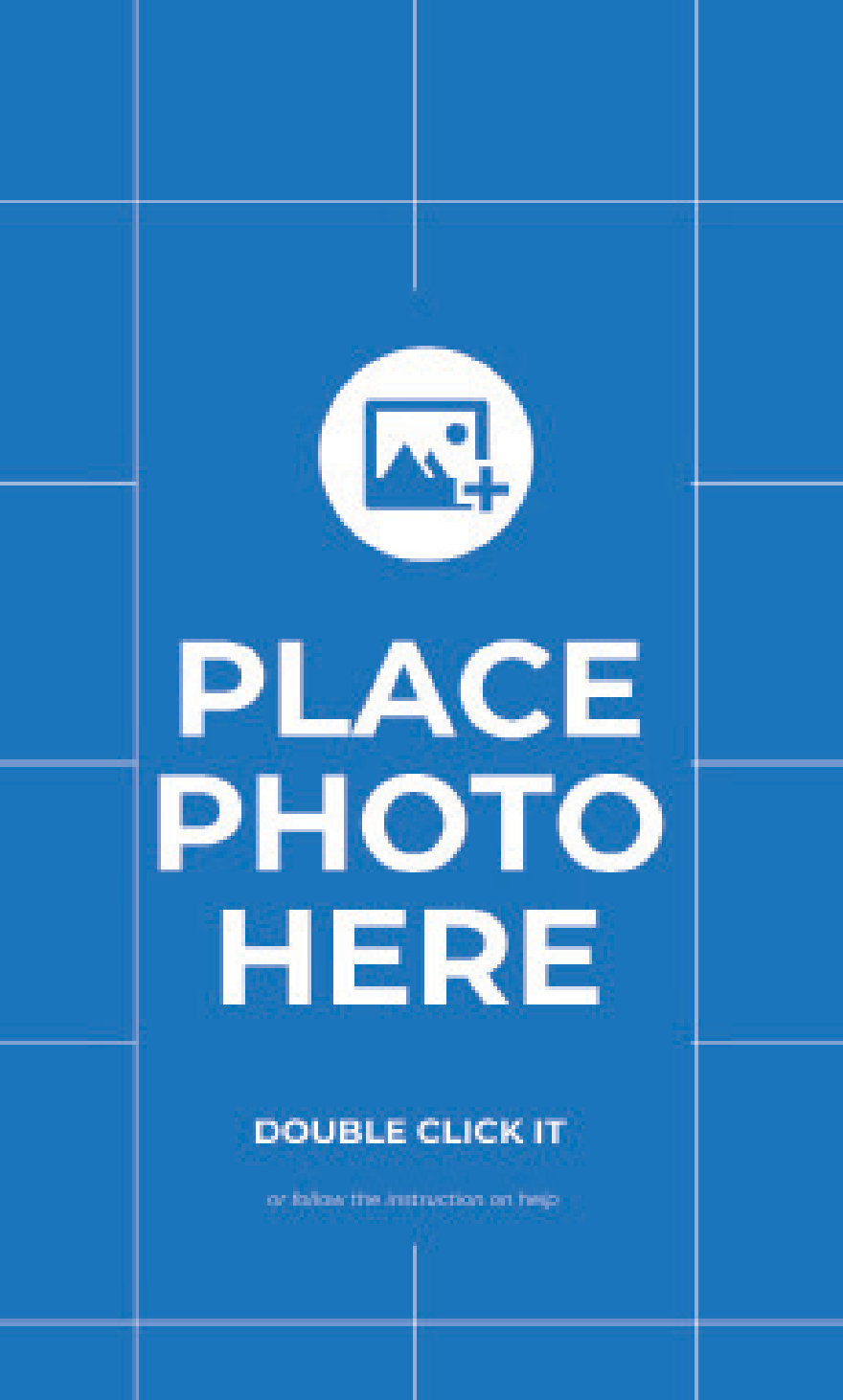 Articlemodern Furnitutre03	www.cataloguebroichure.comArticleArticle.    	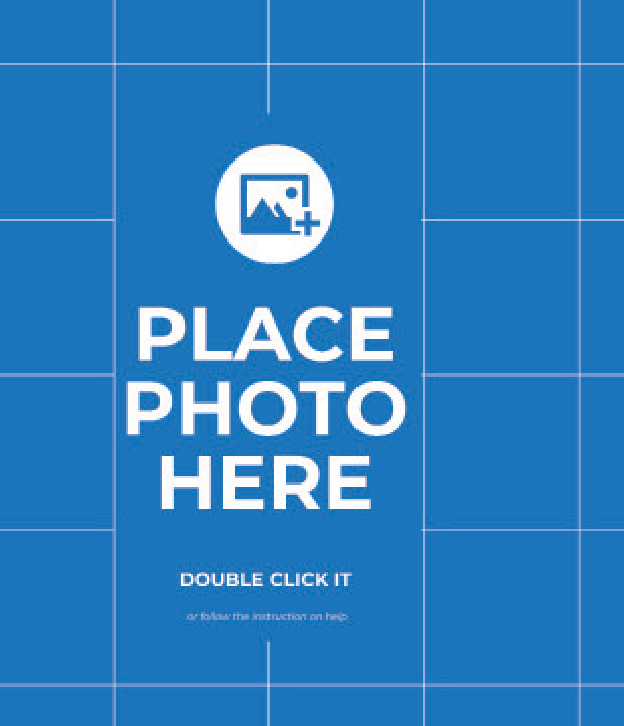 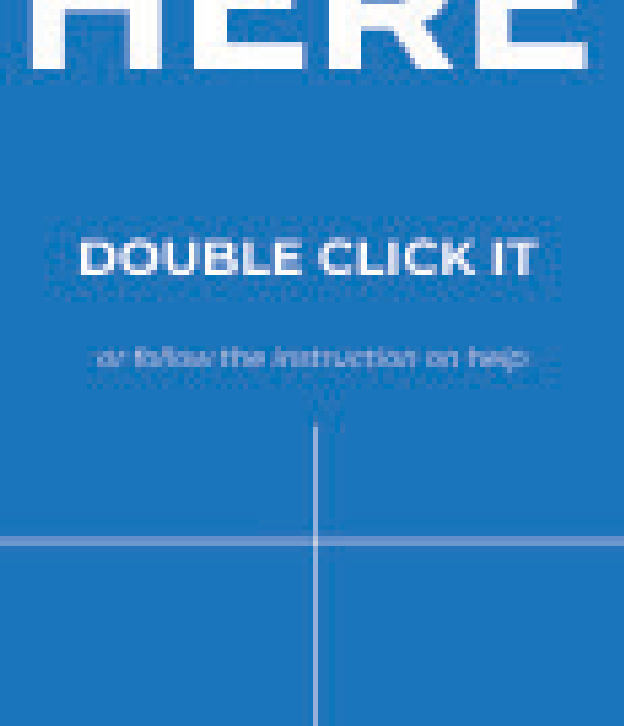 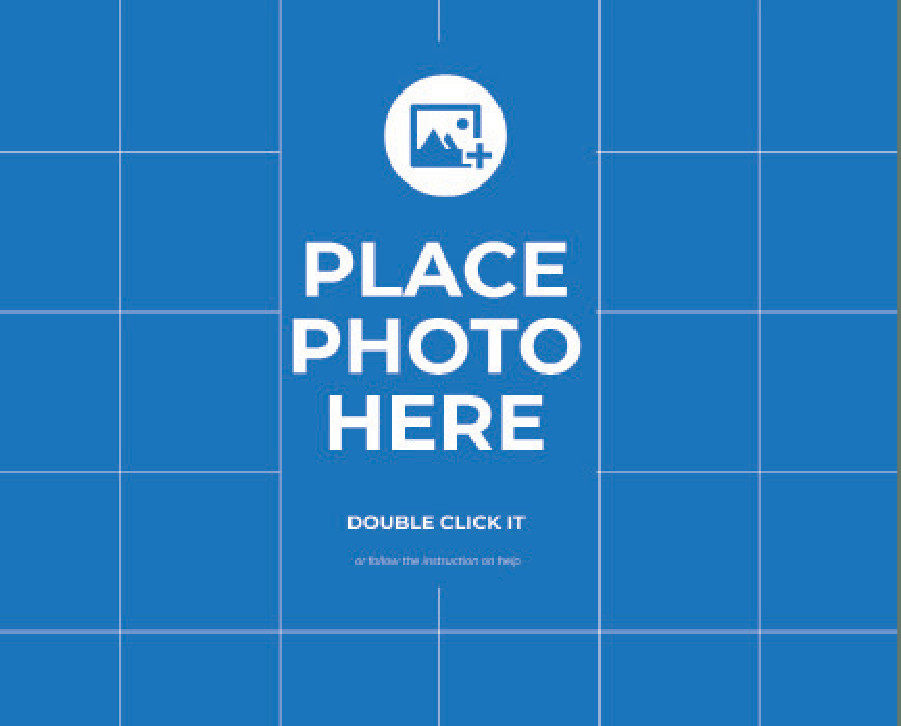 Desk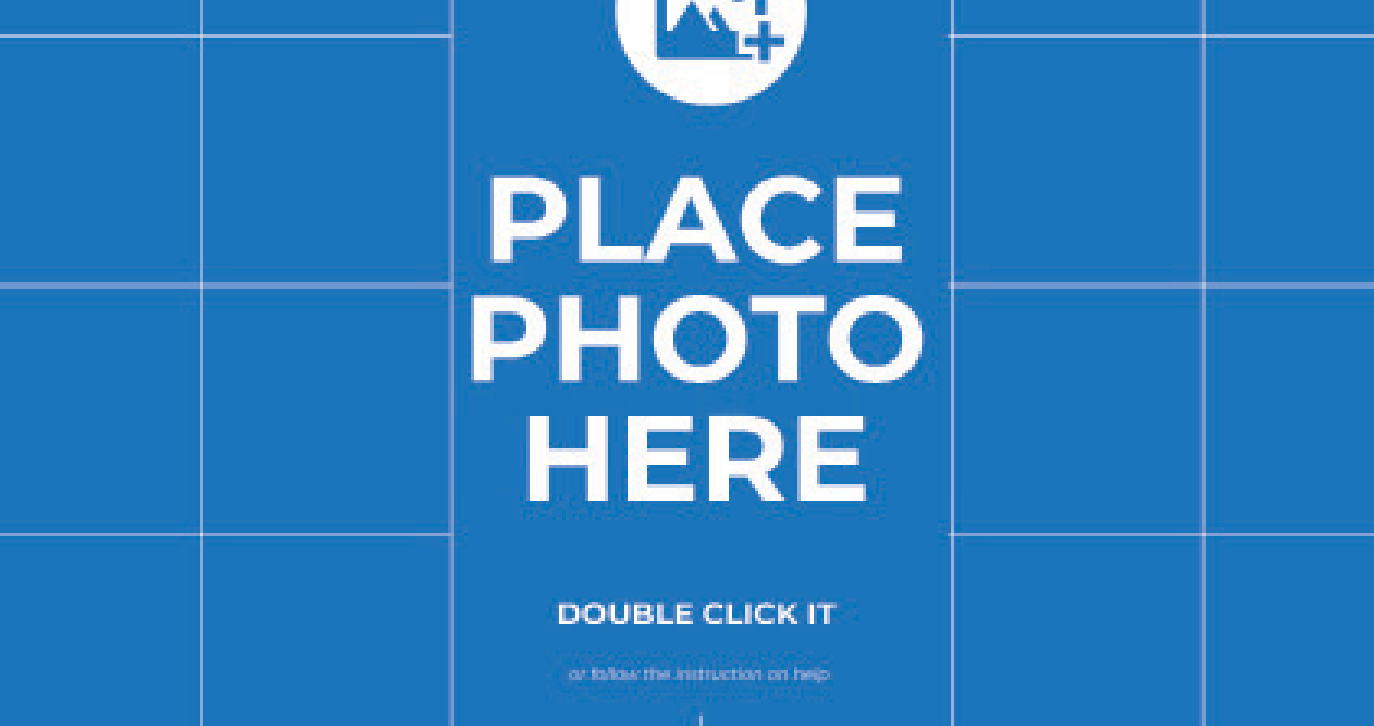 Product Catalogue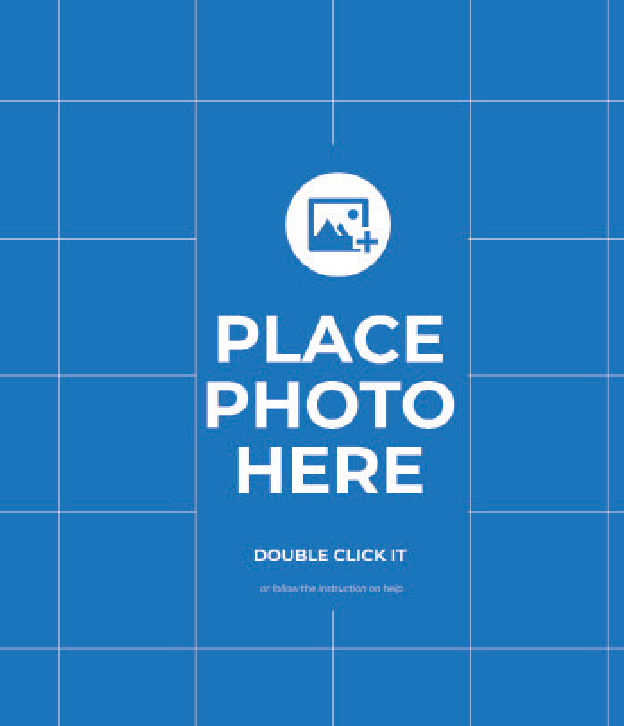 Mac is my design studio, writing room, communications center, and remote office. I’m always interested in finding better tools for my job — tools thatare as  beautiful as  they are functional. Many people hate switching apps, but   I love it. A few months ago, I was a loyal user of the collaborative interfacedesign app Sketch; now I use Figma. A couple years ago, I was creating flow diagrams in Omnigraffle; now it’s Overflow. I’ve used every email app under the sun and switched note-taking apps more times than I care to admit.Unique ProductArticle.	Product Catalogue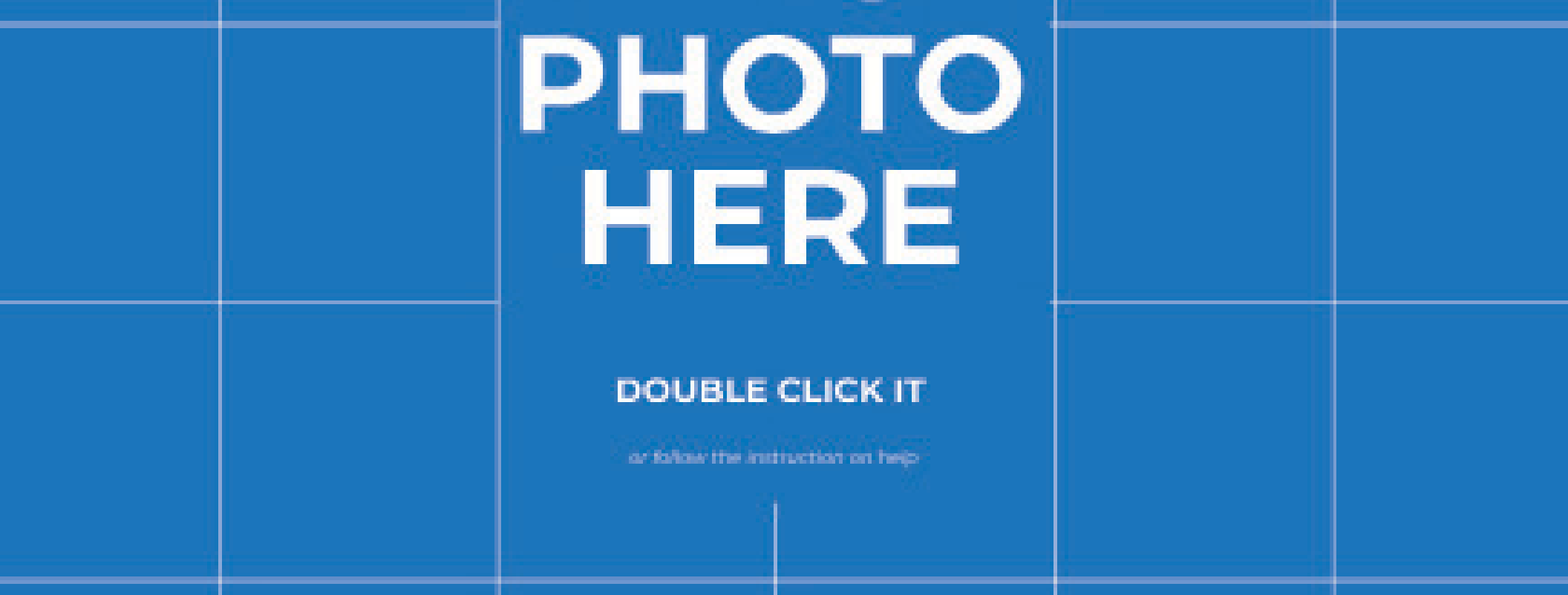 Mac is my design studio, writing room, communications center,and remote office. I’m always interested in finding better tools for my job — tools that are as beautiful as they are functional. Many people hate switching apps, but I  love it. A  few months ago, I  was   a  loyal user of  the collaborative interface design app Sketch; now    I use Figma. A couple years ago, I was creating flow diagrams inOmnigraffle; now it’s Overflow. I’ve used every email app under the sun and switched note-taking apps more times than I care to admit.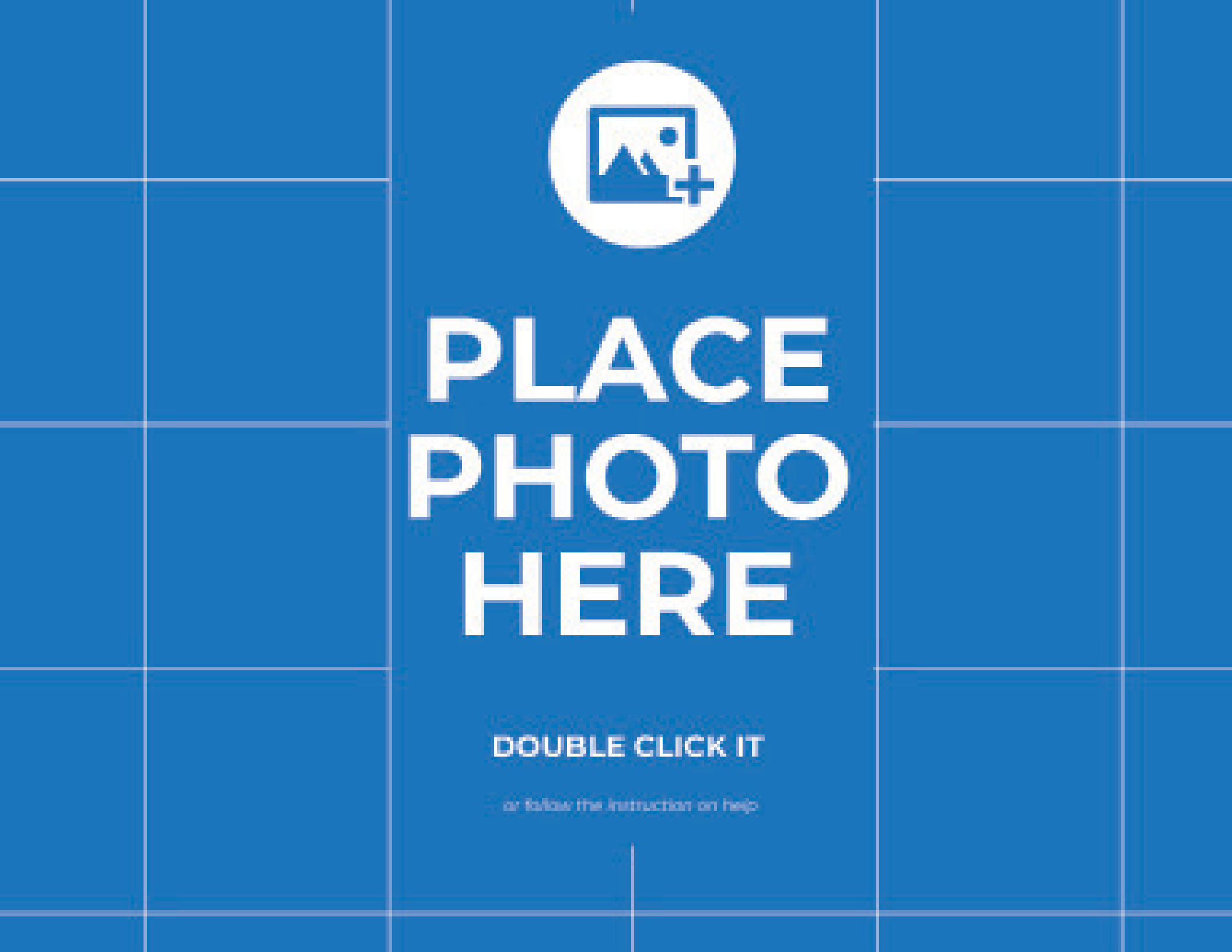 Article.    	Article.	D	E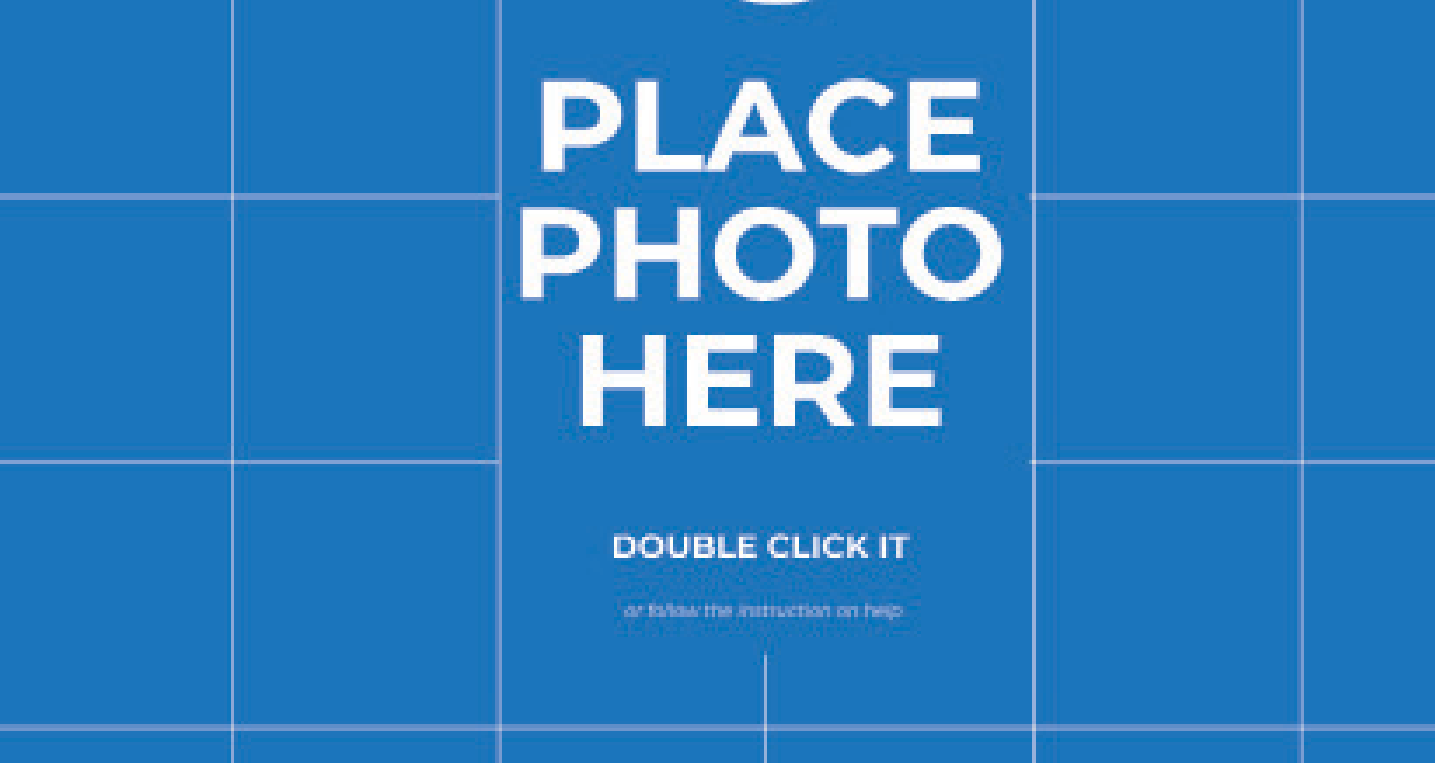 S	KVISIT	OUR STORE w w w .w ebsit e .c om МАРКЕТИНГ-КИТ ОТ “ПАНДА-КОПИРАЙТИНГ”СТОИМОСТЬ “ПОД КЛЮЧ” ОТ $130	ЯЗЫКИ: РУССКИЙ, АНГЛИЙСКИЙ, ФРАНЦУЗСКИЙ, НЕМЕЦКИЙСИЛЬНЫЙ ПРОДАЮЩИЙ ТЕКСТ В 5 СТИЛЯХГОТОВНОСТЬ ОТ 72 ЧАСОВ	ПОДБОР ИЗ 20 000+ ПЛАТНЫХ ЛИЦЕНЗИОННЫХPRO-ШАБЛОНОВДополнительно: оформление под брендбук компании или подбор сочетаний цветов для создания вашего фирстиля и оформления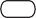 Также “под ключ”: презентации, брошюры, White Paper, буклеты, коммерческие предложения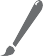 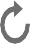 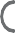 customers@petr-panda.ru Главный сайт проекта: petr-panda.ru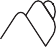 MARKETING KIT BY PANDA COPYWRITING PROJECTA TURNKEY COST STARTS AT $130	LANGUAGES: RUSSIAN, ENGLISH, FRENCH, AND GERMANSTYLES OF THE POWERFUL SELLING 5 TEXTAN AVAILABILITY FROM 72 HOURS	A SELECTION OF 20,000+ PAID LICENSED PRO TEMPLATESAdditionally: design for a company’s brand book or selection of color combinations to create your corporate identity and designPlus: presentations, brochures, White Paper, booklets, and business proposals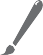 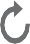 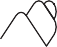 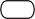 customers@petr-panda.ruThe main project’s website: petr-panda.ru